МИНИСТЕРСТВОМИНИСТЕРСТВОМИНИСТЕРСТВОМИНИСТЕРСТВОМИНИСТЕРСТВОМИНИСТЕРСТВОМИНИСТЕРСТВОМИНИСТЕРСТВОМИНИСТЕРСТВОМИНИСТЕРСТВОМИНИСТЕРСТВОМИНИСТЕРСТВОМИНИСТЕРСТВОКОНКУРЕНТНОЙ ПОЛИТИКИКОНКУРЕНТНОЙ ПОЛИТИКИКОНКУРЕНТНОЙ ПОЛИТИКИКОНКУРЕНТНОЙ ПОЛИТИКИКОНКУРЕНТНОЙ ПОЛИТИКИКОНКУРЕНТНОЙ ПОЛИТИКИКОНКУРЕНТНОЙ ПОЛИТИКИКОНКУРЕНТНОЙ ПОЛИТИКИКОНКУРЕНТНОЙ ПОЛИТИКИКОНКУРЕНТНОЙ ПОЛИТИКИКОНКУРЕНТНОЙ ПОЛИТИКИКОНКУРЕНТНОЙ ПОЛИТИКИКОНКУРЕНТНОЙ ПОЛИТИКИКАЛУЖСКОЙ ОБЛАСТИКАЛУЖСКОЙ ОБЛАСТИКАЛУЖСКОЙ ОБЛАСТИКАЛУЖСКОЙ ОБЛАСТИКАЛУЖСКОЙ ОБЛАСТИКАЛУЖСКОЙ ОБЛАСТИКАЛУЖСКОЙ ОБЛАСТИКАЛУЖСКОЙ ОБЛАСТИКАЛУЖСКОЙ ОБЛАСТИКАЛУЖСКОЙ ОБЛАСТИКАЛУЖСКОЙ ОБЛАСТИКАЛУЖСКОЙ ОБЛАСТИКАЛУЖСКОЙ ОБЛАСТИП Р И К А ЗП Р И К А ЗП Р И К А ЗП Р И К А ЗП Р И К А ЗП Р И К А ЗП Р И К А ЗП Р И К А ЗП Р И К А ЗП Р И К А ЗП Р И К А ЗП Р И К А ЗП Р И К А Зот23 ноября 2020 г.23 ноября 2020 г.23 ноября 2020 г.23 ноября 2020 г.23 ноября 2020 г.№№233-РК233-РК233-РКОб установлении тарифов на тепловую энергию (мощность) для  общества с  ограниченной ответственностью «ТЕПЛОСЕРВИС» на 2021-2025 годыОб установлении тарифов на тепловую энергию (мощность) для  общества с  ограниченной ответственностью «ТЕПЛОСЕРВИС» на 2021-2025 годыОб установлении тарифов на тепловую энергию (мощность) для  общества с  ограниченной ответственностью «ТЕПЛОСЕРВИС» на 2021-2025 годыОб установлении тарифов на тепловую энергию (мощность) для  общества с  ограниченной ответственностью «ТЕПЛОСЕРВИС» на 2021-2025 годыОб установлении тарифов на тепловую энергию (мощность) для  общества с  ограниченной ответственностью «ТЕПЛОСЕРВИС» на 2021-2025 годыОб установлении тарифов на тепловую энергию (мощность) для  общества с  ограниченной ответственностью «ТЕПЛОСЕРВИС» на 2021-2025 годыОб установлении тарифов на тепловую энергию (мощность) для  общества с  ограниченной ответственностью «ТЕПЛОСЕРВИС» на 2021-2025 годыОб установлении тарифов на тепловую энергию (мощность) для  общества с  ограниченной ответственностью «ТЕПЛОСЕРВИС» на 2021-2025 годыОб установлении тарифов на тепловую энергию (мощность) для  общества с  ограниченной ответственностью «ТЕПЛОСЕРВИС» на 2021-2025 годыОб установлении тарифов на тепловую энергию (мощность) для  общества с  ограниченной ответственностью «ТЕПЛОСЕРВИС» на 2021-2025 годыОб установлении тарифов на тепловую энергию (мощность) для  общества с  ограниченной ответственностью «ТЕПЛОСЕРВИС» на 2021-2025 годыОб установлении тарифов на тепловую энергию (мощность) для  общества с  ограниченной ответственностью «ТЕПЛОСЕРВИС» на 2021-2025 годыОб установлении тарифов на тепловую энергию (мощность) для  общества с  ограниченной ответственностью «ТЕПЛОСЕРВИС» на 2021-2025 годыОб установлении тарифов на тепловую энергию (мощность) для  общества с  ограниченной ответственностью «ТЕПЛОСЕРВИС» на 2021-2025 годы	В соответствии с Федеральным законом «О теплоснабжении», постановлением Правительства Российской Федерации от 22.10.2012 № 1075 «О ценообразовании в сфере теплоснабжения» (в ред. постановлений Правительства РФ от 12.08.2013 № 688, от 07.10.2013 № 886, от 20.02.2014 № 128, от 26.03.2014 № 230, от 03.06.2014 № 510, от 01.07.2014 № 603, от 05.09.2014 № 901, от 02.10.2014 № 1011, от 20.11.2014 № 1228, от 03.12.2014 № 1305, от 13.02.2015 № 120, от 21.04.2015 № 380, от 11.09.2015 № 968, от 03.10.2015 № 1055, от 24.12.2015 № 1419, от 31.12.2015 № 1530, от 29.06.2016 № 603, от 28.10.2016 № 1098, от 22.11.2016 № 1224, от 24.01.2017 № 54, от 15.04.2017 № 449, от 19.04.2017 № 468, от 05.05.2017 № 534, от 25.08.2017 № 997, от 17.11.2017 № 1390, от 13.01.2018 № 7, от 08.02.2018 № 126, от 05.07.2018 № 787, от 08.10.2018 № 1206, от 19.10.2018 № 1246, от 24.01.2019 № 31, от 25.01.2019 № 43, от 28.02.2019 № 209, от 26.04.2019 № 519, от 05.09.2019 № 1164, с изм., внесенными постановлением Правительства РФ от 30.04.2020 № 622), приказами Федеральной службы по тарифам от 13.06.2013 № 760-э «Об утверждении Методических указаний по расчёту регулируемых цен (тарифов) в сфере теплоснабжения» (в ред. приказа ФСТ России от 27.05.2015 № 1080-э, приказов ФАС России от 04.07.2016 № 888/16, от 30.06.2017 № 868/17, от 04.10.2017 № 1292/17, от 18.07.2018 № 1005/18, от 29.08.2019 № 1152/19), от 07.06.2013 № 163 «Об утверждении Регламента открытия дел об установлении регулируемых цен (тарифов) и отмене регулирования тарифов в сфере теплоснабжения» (в ред. приказа ФАС России от 29.08.2019 № 1153/19), постановлением Правительства Калужской области от 04.04.2007 № 88 «О министерстве конкурентной политики Калужской области» (в ред. постановлений Правительства Калужской области от 07.06.2007 № 145, от 06.09.2007 № 214, от 09.11.2007 № 285, от 22.04.2008 № 171, от 09.09.2010 № 355, от 17.01.2011 № 12, от 24.01.2012 № 20, от 02.05.2012 № 221, от 05.06.2012 № 278, от 17.12.2012 № 627, от 01.03.2013 № 112, от 02.08.2013 № 403, от 26.02.2014 № 128, от 26.03.2014 № 196, от 01.02.2016 № 62, от 18.05.2016 № 294, от 16.11.2016 № 617, от 18.01.2017 № 26, от 29.03.2017 № 173, от 26.07.2017 № 425, от 31.10.2017 № 623, от 06.12.2017 № 714, от 18.12.2017 № 748, от 05.02.2018 № 81, от 30.08.2018 № 523, от 05.10.2018 № 611, от 07.12.2018 № 742, от 25.12.2018 № 805, от 07.05.2019 № 288, от 11.07.2019 № 432, от 08.11.2019 № 705, от 03.06.2020 № 437, от 28.08.2020 № 665), на основании протокола заседания комиссии по тарифам и ценам министерства конкурентной политики Калужской области от 23.11.2020 ПРИКАЗЫВАЮ:	В соответствии с Федеральным законом «О теплоснабжении», постановлением Правительства Российской Федерации от 22.10.2012 № 1075 «О ценообразовании в сфере теплоснабжения» (в ред. постановлений Правительства РФ от 12.08.2013 № 688, от 07.10.2013 № 886, от 20.02.2014 № 128, от 26.03.2014 № 230, от 03.06.2014 № 510, от 01.07.2014 № 603, от 05.09.2014 № 901, от 02.10.2014 № 1011, от 20.11.2014 № 1228, от 03.12.2014 № 1305, от 13.02.2015 № 120, от 21.04.2015 № 380, от 11.09.2015 № 968, от 03.10.2015 № 1055, от 24.12.2015 № 1419, от 31.12.2015 № 1530, от 29.06.2016 № 603, от 28.10.2016 № 1098, от 22.11.2016 № 1224, от 24.01.2017 № 54, от 15.04.2017 № 449, от 19.04.2017 № 468, от 05.05.2017 № 534, от 25.08.2017 № 997, от 17.11.2017 № 1390, от 13.01.2018 № 7, от 08.02.2018 № 126, от 05.07.2018 № 787, от 08.10.2018 № 1206, от 19.10.2018 № 1246, от 24.01.2019 № 31, от 25.01.2019 № 43, от 28.02.2019 № 209, от 26.04.2019 № 519, от 05.09.2019 № 1164, с изм., внесенными постановлением Правительства РФ от 30.04.2020 № 622), приказами Федеральной службы по тарифам от 13.06.2013 № 760-э «Об утверждении Методических указаний по расчёту регулируемых цен (тарифов) в сфере теплоснабжения» (в ред. приказа ФСТ России от 27.05.2015 № 1080-э, приказов ФАС России от 04.07.2016 № 888/16, от 30.06.2017 № 868/17, от 04.10.2017 № 1292/17, от 18.07.2018 № 1005/18, от 29.08.2019 № 1152/19), от 07.06.2013 № 163 «Об утверждении Регламента открытия дел об установлении регулируемых цен (тарифов) и отмене регулирования тарифов в сфере теплоснабжения» (в ред. приказа ФАС России от 29.08.2019 № 1153/19), постановлением Правительства Калужской области от 04.04.2007 № 88 «О министерстве конкурентной политики Калужской области» (в ред. постановлений Правительства Калужской области от 07.06.2007 № 145, от 06.09.2007 № 214, от 09.11.2007 № 285, от 22.04.2008 № 171, от 09.09.2010 № 355, от 17.01.2011 № 12, от 24.01.2012 № 20, от 02.05.2012 № 221, от 05.06.2012 № 278, от 17.12.2012 № 627, от 01.03.2013 № 112, от 02.08.2013 № 403, от 26.02.2014 № 128, от 26.03.2014 № 196, от 01.02.2016 № 62, от 18.05.2016 № 294, от 16.11.2016 № 617, от 18.01.2017 № 26, от 29.03.2017 № 173, от 26.07.2017 № 425, от 31.10.2017 № 623, от 06.12.2017 № 714, от 18.12.2017 № 748, от 05.02.2018 № 81, от 30.08.2018 № 523, от 05.10.2018 № 611, от 07.12.2018 № 742, от 25.12.2018 № 805, от 07.05.2019 № 288, от 11.07.2019 № 432, от 08.11.2019 № 705, от 03.06.2020 № 437, от 28.08.2020 № 665), на основании протокола заседания комиссии по тарифам и ценам министерства конкурентной политики Калужской области от 23.11.2020 ПРИКАЗЫВАЮ:	В соответствии с Федеральным законом «О теплоснабжении», постановлением Правительства Российской Федерации от 22.10.2012 № 1075 «О ценообразовании в сфере теплоснабжения» (в ред. постановлений Правительства РФ от 12.08.2013 № 688, от 07.10.2013 № 886, от 20.02.2014 № 128, от 26.03.2014 № 230, от 03.06.2014 № 510, от 01.07.2014 № 603, от 05.09.2014 № 901, от 02.10.2014 № 1011, от 20.11.2014 № 1228, от 03.12.2014 № 1305, от 13.02.2015 № 120, от 21.04.2015 № 380, от 11.09.2015 № 968, от 03.10.2015 № 1055, от 24.12.2015 № 1419, от 31.12.2015 № 1530, от 29.06.2016 № 603, от 28.10.2016 № 1098, от 22.11.2016 № 1224, от 24.01.2017 № 54, от 15.04.2017 № 449, от 19.04.2017 № 468, от 05.05.2017 № 534, от 25.08.2017 № 997, от 17.11.2017 № 1390, от 13.01.2018 № 7, от 08.02.2018 № 126, от 05.07.2018 № 787, от 08.10.2018 № 1206, от 19.10.2018 № 1246, от 24.01.2019 № 31, от 25.01.2019 № 43, от 28.02.2019 № 209, от 26.04.2019 № 519, от 05.09.2019 № 1164, с изм., внесенными постановлением Правительства РФ от 30.04.2020 № 622), приказами Федеральной службы по тарифам от 13.06.2013 № 760-э «Об утверждении Методических указаний по расчёту регулируемых цен (тарифов) в сфере теплоснабжения» (в ред. приказа ФСТ России от 27.05.2015 № 1080-э, приказов ФАС России от 04.07.2016 № 888/16, от 30.06.2017 № 868/17, от 04.10.2017 № 1292/17, от 18.07.2018 № 1005/18, от 29.08.2019 № 1152/19), от 07.06.2013 № 163 «Об утверждении Регламента открытия дел об установлении регулируемых цен (тарифов) и отмене регулирования тарифов в сфере теплоснабжения» (в ред. приказа ФАС России от 29.08.2019 № 1153/19), постановлением Правительства Калужской области от 04.04.2007 № 88 «О министерстве конкурентной политики Калужской области» (в ред. постановлений Правительства Калужской области от 07.06.2007 № 145, от 06.09.2007 № 214, от 09.11.2007 № 285, от 22.04.2008 № 171, от 09.09.2010 № 355, от 17.01.2011 № 12, от 24.01.2012 № 20, от 02.05.2012 № 221, от 05.06.2012 № 278, от 17.12.2012 № 627, от 01.03.2013 № 112, от 02.08.2013 № 403, от 26.02.2014 № 128, от 26.03.2014 № 196, от 01.02.2016 № 62, от 18.05.2016 № 294, от 16.11.2016 № 617, от 18.01.2017 № 26, от 29.03.2017 № 173, от 26.07.2017 № 425, от 31.10.2017 № 623, от 06.12.2017 № 714, от 18.12.2017 № 748, от 05.02.2018 № 81, от 30.08.2018 № 523, от 05.10.2018 № 611, от 07.12.2018 № 742, от 25.12.2018 № 805, от 07.05.2019 № 288, от 11.07.2019 № 432, от 08.11.2019 № 705, от 03.06.2020 № 437, от 28.08.2020 № 665), на основании протокола заседания комиссии по тарифам и ценам министерства конкурентной политики Калужской области от 23.11.2020 ПРИКАЗЫВАЮ:	В соответствии с Федеральным законом «О теплоснабжении», постановлением Правительства Российской Федерации от 22.10.2012 № 1075 «О ценообразовании в сфере теплоснабжения» (в ред. постановлений Правительства РФ от 12.08.2013 № 688, от 07.10.2013 № 886, от 20.02.2014 № 128, от 26.03.2014 № 230, от 03.06.2014 № 510, от 01.07.2014 № 603, от 05.09.2014 № 901, от 02.10.2014 № 1011, от 20.11.2014 № 1228, от 03.12.2014 № 1305, от 13.02.2015 № 120, от 21.04.2015 № 380, от 11.09.2015 № 968, от 03.10.2015 № 1055, от 24.12.2015 № 1419, от 31.12.2015 № 1530, от 29.06.2016 № 603, от 28.10.2016 № 1098, от 22.11.2016 № 1224, от 24.01.2017 № 54, от 15.04.2017 № 449, от 19.04.2017 № 468, от 05.05.2017 № 534, от 25.08.2017 № 997, от 17.11.2017 № 1390, от 13.01.2018 № 7, от 08.02.2018 № 126, от 05.07.2018 № 787, от 08.10.2018 № 1206, от 19.10.2018 № 1246, от 24.01.2019 № 31, от 25.01.2019 № 43, от 28.02.2019 № 209, от 26.04.2019 № 519, от 05.09.2019 № 1164, с изм., внесенными постановлением Правительства РФ от 30.04.2020 № 622), приказами Федеральной службы по тарифам от 13.06.2013 № 760-э «Об утверждении Методических указаний по расчёту регулируемых цен (тарифов) в сфере теплоснабжения» (в ред. приказа ФСТ России от 27.05.2015 № 1080-э, приказов ФАС России от 04.07.2016 № 888/16, от 30.06.2017 № 868/17, от 04.10.2017 № 1292/17, от 18.07.2018 № 1005/18, от 29.08.2019 № 1152/19), от 07.06.2013 № 163 «Об утверждении Регламента открытия дел об установлении регулируемых цен (тарифов) и отмене регулирования тарифов в сфере теплоснабжения» (в ред. приказа ФАС России от 29.08.2019 № 1153/19), постановлением Правительства Калужской области от 04.04.2007 № 88 «О министерстве конкурентной политики Калужской области» (в ред. постановлений Правительства Калужской области от 07.06.2007 № 145, от 06.09.2007 № 214, от 09.11.2007 № 285, от 22.04.2008 № 171, от 09.09.2010 № 355, от 17.01.2011 № 12, от 24.01.2012 № 20, от 02.05.2012 № 221, от 05.06.2012 № 278, от 17.12.2012 № 627, от 01.03.2013 № 112, от 02.08.2013 № 403, от 26.02.2014 № 128, от 26.03.2014 № 196, от 01.02.2016 № 62, от 18.05.2016 № 294, от 16.11.2016 № 617, от 18.01.2017 № 26, от 29.03.2017 № 173, от 26.07.2017 № 425, от 31.10.2017 № 623, от 06.12.2017 № 714, от 18.12.2017 № 748, от 05.02.2018 № 81, от 30.08.2018 № 523, от 05.10.2018 № 611, от 07.12.2018 № 742, от 25.12.2018 № 805, от 07.05.2019 № 288, от 11.07.2019 № 432, от 08.11.2019 № 705, от 03.06.2020 № 437, от 28.08.2020 № 665), на основании протокола заседания комиссии по тарифам и ценам министерства конкурентной политики Калужской области от 23.11.2020 ПРИКАЗЫВАЮ:	В соответствии с Федеральным законом «О теплоснабжении», постановлением Правительства Российской Федерации от 22.10.2012 № 1075 «О ценообразовании в сфере теплоснабжения» (в ред. постановлений Правительства РФ от 12.08.2013 № 688, от 07.10.2013 № 886, от 20.02.2014 № 128, от 26.03.2014 № 230, от 03.06.2014 № 510, от 01.07.2014 № 603, от 05.09.2014 № 901, от 02.10.2014 № 1011, от 20.11.2014 № 1228, от 03.12.2014 № 1305, от 13.02.2015 № 120, от 21.04.2015 № 380, от 11.09.2015 № 968, от 03.10.2015 № 1055, от 24.12.2015 № 1419, от 31.12.2015 № 1530, от 29.06.2016 № 603, от 28.10.2016 № 1098, от 22.11.2016 № 1224, от 24.01.2017 № 54, от 15.04.2017 № 449, от 19.04.2017 № 468, от 05.05.2017 № 534, от 25.08.2017 № 997, от 17.11.2017 № 1390, от 13.01.2018 № 7, от 08.02.2018 № 126, от 05.07.2018 № 787, от 08.10.2018 № 1206, от 19.10.2018 № 1246, от 24.01.2019 № 31, от 25.01.2019 № 43, от 28.02.2019 № 209, от 26.04.2019 № 519, от 05.09.2019 № 1164, с изм., внесенными постановлением Правительства РФ от 30.04.2020 № 622), приказами Федеральной службы по тарифам от 13.06.2013 № 760-э «Об утверждении Методических указаний по расчёту регулируемых цен (тарифов) в сфере теплоснабжения» (в ред. приказа ФСТ России от 27.05.2015 № 1080-э, приказов ФАС России от 04.07.2016 № 888/16, от 30.06.2017 № 868/17, от 04.10.2017 № 1292/17, от 18.07.2018 № 1005/18, от 29.08.2019 № 1152/19), от 07.06.2013 № 163 «Об утверждении Регламента открытия дел об установлении регулируемых цен (тарифов) и отмене регулирования тарифов в сфере теплоснабжения» (в ред. приказа ФАС России от 29.08.2019 № 1153/19), постановлением Правительства Калужской области от 04.04.2007 № 88 «О министерстве конкурентной политики Калужской области» (в ред. постановлений Правительства Калужской области от 07.06.2007 № 145, от 06.09.2007 № 214, от 09.11.2007 № 285, от 22.04.2008 № 171, от 09.09.2010 № 355, от 17.01.2011 № 12, от 24.01.2012 № 20, от 02.05.2012 № 221, от 05.06.2012 № 278, от 17.12.2012 № 627, от 01.03.2013 № 112, от 02.08.2013 № 403, от 26.02.2014 № 128, от 26.03.2014 № 196, от 01.02.2016 № 62, от 18.05.2016 № 294, от 16.11.2016 № 617, от 18.01.2017 № 26, от 29.03.2017 № 173, от 26.07.2017 № 425, от 31.10.2017 № 623, от 06.12.2017 № 714, от 18.12.2017 № 748, от 05.02.2018 № 81, от 30.08.2018 № 523, от 05.10.2018 № 611, от 07.12.2018 № 742, от 25.12.2018 № 805, от 07.05.2019 № 288, от 11.07.2019 № 432, от 08.11.2019 № 705, от 03.06.2020 № 437, от 28.08.2020 № 665), на основании протокола заседания комиссии по тарифам и ценам министерства конкурентной политики Калужской области от 23.11.2020 ПРИКАЗЫВАЮ:	В соответствии с Федеральным законом «О теплоснабжении», постановлением Правительства Российской Федерации от 22.10.2012 № 1075 «О ценообразовании в сфере теплоснабжения» (в ред. постановлений Правительства РФ от 12.08.2013 № 688, от 07.10.2013 № 886, от 20.02.2014 № 128, от 26.03.2014 № 230, от 03.06.2014 № 510, от 01.07.2014 № 603, от 05.09.2014 № 901, от 02.10.2014 № 1011, от 20.11.2014 № 1228, от 03.12.2014 № 1305, от 13.02.2015 № 120, от 21.04.2015 № 380, от 11.09.2015 № 968, от 03.10.2015 № 1055, от 24.12.2015 № 1419, от 31.12.2015 № 1530, от 29.06.2016 № 603, от 28.10.2016 № 1098, от 22.11.2016 № 1224, от 24.01.2017 № 54, от 15.04.2017 № 449, от 19.04.2017 № 468, от 05.05.2017 № 534, от 25.08.2017 № 997, от 17.11.2017 № 1390, от 13.01.2018 № 7, от 08.02.2018 № 126, от 05.07.2018 № 787, от 08.10.2018 № 1206, от 19.10.2018 № 1246, от 24.01.2019 № 31, от 25.01.2019 № 43, от 28.02.2019 № 209, от 26.04.2019 № 519, от 05.09.2019 № 1164, с изм., внесенными постановлением Правительства РФ от 30.04.2020 № 622), приказами Федеральной службы по тарифам от 13.06.2013 № 760-э «Об утверждении Методических указаний по расчёту регулируемых цен (тарифов) в сфере теплоснабжения» (в ред. приказа ФСТ России от 27.05.2015 № 1080-э, приказов ФАС России от 04.07.2016 № 888/16, от 30.06.2017 № 868/17, от 04.10.2017 № 1292/17, от 18.07.2018 № 1005/18, от 29.08.2019 № 1152/19), от 07.06.2013 № 163 «Об утверждении Регламента открытия дел об установлении регулируемых цен (тарифов) и отмене регулирования тарифов в сфере теплоснабжения» (в ред. приказа ФАС России от 29.08.2019 № 1153/19), постановлением Правительства Калужской области от 04.04.2007 № 88 «О министерстве конкурентной политики Калужской области» (в ред. постановлений Правительства Калужской области от 07.06.2007 № 145, от 06.09.2007 № 214, от 09.11.2007 № 285, от 22.04.2008 № 171, от 09.09.2010 № 355, от 17.01.2011 № 12, от 24.01.2012 № 20, от 02.05.2012 № 221, от 05.06.2012 № 278, от 17.12.2012 № 627, от 01.03.2013 № 112, от 02.08.2013 № 403, от 26.02.2014 № 128, от 26.03.2014 № 196, от 01.02.2016 № 62, от 18.05.2016 № 294, от 16.11.2016 № 617, от 18.01.2017 № 26, от 29.03.2017 № 173, от 26.07.2017 № 425, от 31.10.2017 № 623, от 06.12.2017 № 714, от 18.12.2017 № 748, от 05.02.2018 № 81, от 30.08.2018 № 523, от 05.10.2018 № 611, от 07.12.2018 № 742, от 25.12.2018 № 805, от 07.05.2019 № 288, от 11.07.2019 № 432, от 08.11.2019 № 705, от 03.06.2020 № 437, от 28.08.2020 № 665), на основании протокола заседания комиссии по тарифам и ценам министерства конкурентной политики Калужской области от 23.11.2020 ПРИКАЗЫВАЮ:	В соответствии с Федеральным законом «О теплоснабжении», постановлением Правительства Российской Федерации от 22.10.2012 № 1075 «О ценообразовании в сфере теплоснабжения» (в ред. постановлений Правительства РФ от 12.08.2013 № 688, от 07.10.2013 № 886, от 20.02.2014 № 128, от 26.03.2014 № 230, от 03.06.2014 № 510, от 01.07.2014 № 603, от 05.09.2014 № 901, от 02.10.2014 № 1011, от 20.11.2014 № 1228, от 03.12.2014 № 1305, от 13.02.2015 № 120, от 21.04.2015 № 380, от 11.09.2015 № 968, от 03.10.2015 № 1055, от 24.12.2015 № 1419, от 31.12.2015 № 1530, от 29.06.2016 № 603, от 28.10.2016 № 1098, от 22.11.2016 № 1224, от 24.01.2017 № 54, от 15.04.2017 № 449, от 19.04.2017 № 468, от 05.05.2017 № 534, от 25.08.2017 № 997, от 17.11.2017 № 1390, от 13.01.2018 № 7, от 08.02.2018 № 126, от 05.07.2018 № 787, от 08.10.2018 № 1206, от 19.10.2018 № 1246, от 24.01.2019 № 31, от 25.01.2019 № 43, от 28.02.2019 № 209, от 26.04.2019 № 519, от 05.09.2019 № 1164, с изм., внесенными постановлением Правительства РФ от 30.04.2020 № 622), приказами Федеральной службы по тарифам от 13.06.2013 № 760-э «Об утверждении Методических указаний по расчёту регулируемых цен (тарифов) в сфере теплоснабжения» (в ред. приказа ФСТ России от 27.05.2015 № 1080-э, приказов ФАС России от 04.07.2016 № 888/16, от 30.06.2017 № 868/17, от 04.10.2017 № 1292/17, от 18.07.2018 № 1005/18, от 29.08.2019 № 1152/19), от 07.06.2013 № 163 «Об утверждении Регламента открытия дел об установлении регулируемых цен (тарифов) и отмене регулирования тарифов в сфере теплоснабжения» (в ред. приказа ФАС России от 29.08.2019 № 1153/19), постановлением Правительства Калужской области от 04.04.2007 № 88 «О министерстве конкурентной политики Калужской области» (в ред. постановлений Правительства Калужской области от 07.06.2007 № 145, от 06.09.2007 № 214, от 09.11.2007 № 285, от 22.04.2008 № 171, от 09.09.2010 № 355, от 17.01.2011 № 12, от 24.01.2012 № 20, от 02.05.2012 № 221, от 05.06.2012 № 278, от 17.12.2012 № 627, от 01.03.2013 № 112, от 02.08.2013 № 403, от 26.02.2014 № 128, от 26.03.2014 № 196, от 01.02.2016 № 62, от 18.05.2016 № 294, от 16.11.2016 № 617, от 18.01.2017 № 26, от 29.03.2017 № 173, от 26.07.2017 № 425, от 31.10.2017 № 623, от 06.12.2017 № 714, от 18.12.2017 № 748, от 05.02.2018 № 81, от 30.08.2018 № 523, от 05.10.2018 № 611, от 07.12.2018 № 742, от 25.12.2018 № 805, от 07.05.2019 № 288, от 11.07.2019 № 432, от 08.11.2019 № 705, от 03.06.2020 № 437, от 28.08.2020 № 665), на основании протокола заседания комиссии по тарифам и ценам министерства конкурентной политики Калужской области от 23.11.2020 ПРИКАЗЫВАЮ:	В соответствии с Федеральным законом «О теплоснабжении», постановлением Правительства Российской Федерации от 22.10.2012 № 1075 «О ценообразовании в сфере теплоснабжения» (в ред. постановлений Правительства РФ от 12.08.2013 № 688, от 07.10.2013 № 886, от 20.02.2014 № 128, от 26.03.2014 № 230, от 03.06.2014 № 510, от 01.07.2014 № 603, от 05.09.2014 № 901, от 02.10.2014 № 1011, от 20.11.2014 № 1228, от 03.12.2014 № 1305, от 13.02.2015 № 120, от 21.04.2015 № 380, от 11.09.2015 № 968, от 03.10.2015 № 1055, от 24.12.2015 № 1419, от 31.12.2015 № 1530, от 29.06.2016 № 603, от 28.10.2016 № 1098, от 22.11.2016 № 1224, от 24.01.2017 № 54, от 15.04.2017 № 449, от 19.04.2017 № 468, от 05.05.2017 № 534, от 25.08.2017 № 997, от 17.11.2017 № 1390, от 13.01.2018 № 7, от 08.02.2018 № 126, от 05.07.2018 № 787, от 08.10.2018 № 1206, от 19.10.2018 № 1246, от 24.01.2019 № 31, от 25.01.2019 № 43, от 28.02.2019 № 209, от 26.04.2019 № 519, от 05.09.2019 № 1164, с изм., внесенными постановлением Правительства РФ от 30.04.2020 № 622), приказами Федеральной службы по тарифам от 13.06.2013 № 760-э «Об утверждении Методических указаний по расчёту регулируемых цен (тарифов) в сфере теплоснабжения» (в ред. приказа ФСТ России от 27.05.2015 № 1080-э, приказов ФАС России от 04.07.2016 № 888/16, от 30.06.2017 № 868/17, от 04.10.2017 № 1292/17, от 18.07.2018 № 1005/18, от 29.08.2019 № 1152/19), от 07.06.2013 № 163 «Об утверждении Регламента открытия дел об установлении регулируемых цен (тарифов) и отмене регулирования тарифов в сфере теплоснабжения» (в ред. приказа ФАС России от 29.08.2019 № 1153/19), постановлением Правительства Калужской области от 04.04.2007 № 88 «О министерстве конкурентной политики Калужской области» (в ред. постановлений Правительства Калужской области от 07.06.2007 № 145, от 06.09.2007 № 214, от 09.11.2007 № 285, от 22.04.2008 № 171, от 09.09.2010 № 355, от 17.01.2011 № 12, от 24.01.2012 № 20, от 02.05.2012 № 221, от 05.06.2012 № 278, от 17.12.2012 № 627, от 01.03.2013 № 112, от 02.08.2013 № 403, от 26.02.2014 № 128, от 26.03.2014 № 196, от 01.02.2016 № 62, от 18.05.2016 № 294, от 16.11.2016 № 617, от 18.01.2017 № 26, от 29.03.2017 № 173, от 26.07.2017 № 425, от 31.10.2017 № 623, от 06.12.2017 № 714, от 18.12.2017 № 748, от 05.02.2018 № 81, от 30.08.2018 № 523, от 05.10.2018 № 611, от 07.12.2018 № 742, от 25.12.2018 № 805, от 07.05.2019 № 288, от 11.07.2019 № 432, от 08.11.2019 № 705, от 03.06.2020 № 437, от 28.08.2020 № 665), на основании протокола заседания комиссии по тарифам и ценам министерства конкурентной политики Калужской области от 23.11.2020 ПРИКАЗЫВАЮ:	В соответствии с Федеральным законом «О теплоснабжении», постановлением Правительства Российской Федерации от 22.10.2012 № 1075 «О ценообразовании в сфере теплоснабжения» (в ред. постановлений Правительства РФ от 12.08.2013 № 688, от 07.10.2013 № 886, от 20.02.2014 № 128, от 26.03.2014 № 230, от 03.06.2014 № 510, от 01.07.2014 № 603, от 05.09.2014 № 901, от 02.10.2014 № 1011, от 20.11.2014 № 1228, от 03.12.2014 № 1305, от 13.02.2015 № 120, от 21.04.2015 № 380, от 11.09.2015 № 968, от 03.10.2015 № 1055, от 24.12.2015 № 1419, от 31.12.2015 № 1530, от 29.06.2016 № 603, от 28.10.2016 № 1098, от 22.11.2016 № 1224, от 24.01.2017 № 54, от 15.04.2017 № 449, от 19.04.2017 № 468, от 05.05.2017 № 534, от 25.08.2017 № 997, от 17.11.2017 № 1390, от 13.01.2018 № 7, от 08.02.2018 № 126, от 05.07.2018 № 787, от 08.10.2018 № 1206, от 19.10.2018 № 1246, от 24.01.2019 № 31, от 25.01.2019 № 43, от 28.02.2019 № 209, от 26.04.2019 № 519, от 05.09.2019 № 1164, с изм., внесенными постановлением Правительства РФ от 30.04.2020 № 622), приказами Федеральной службы по тарифам от 13.06.2013 № 760-э «Об утверждении Методических указаний по расчёту регулируемых цен (тарифов) в сфере теплоснабжения» (в ред. приказа ФСТ России от 27.05.2015 № 1080-э, приказов ФАС России от 04.07.2016 № 888/16, от 30.06.2017 № 868/17, от 04.10.2017 № 1292/17, от 18.07.2018 № 1005/18, от 29.08.2019 № 1152/19), от 07.06.2013 № 163 «Об утверждении Регламента открытия дел об установлении регулируемых цен (тарифов) и отмене регулирования тарифов в сфере теплоснабжения» (в ред. приказа ФАС России от 29.08.2019 № 1153/19), постановлением Правительства Калужской области от 04.04.2007 № 88 «О министерстве конкурентной политики Калужской области» (в ред. постановлений Правительства Калужской области от 07.06.2007 № 145, от 06.09.2007 № 214, от 09.11.2007 № 285, от 22.04.2008 № 171, от 09.09.2010 № 355, от 17.01.2011 № 12, от 24.01.2012 № 20, от 02.05.2012 № 221, от 05.06.2012 № 278, от 17.12.2012 № 627, от 01.03.2013 № 112, от 02.08.2013 № 403, от 26.02.2014 № 128, от 26.03.2014 № 196, от 01.02.2016 № 62, от 18.05.2016 № 294, от 16.11.2016 № 617, от 18.01.2017 № 26, от 29.03.2017 № 173, от 26.07.2017 № 425, от 31.10.2017 № 623, от 06.12.2017 № 714, от 18.12.2017 № 748, от 05.02.2018 № 81, от 30.08.2018 № 523, от 05.10.2018 № 611, от 07.12.2018 № 742, от 25.12.2018 № 805, от 07.05.2019 № 288, от 11.07.2019 № 432, от 08.11.2019 № 705, от 03.06.2020 № 437, от 28.08.2020 № 665), на основании протокола заседания комиссии по тарифам и ценам министерства конкурентной политики Калужской области от 23.11.2020 ПРИКАЗЫВАЮ:	В соответствии с Федеральным законом «О теплоснабжении», постановлением Правительства Российской Федерации от 22.10.2012 № 1075 «О ценообразовании в сфере теплоснабжения» (в ред. постановлений Правительства РФ от 12.08.2013 № 688, от 07.10.2013 № 886, от 20.02.2014 № 128, от 26.03.2014 № 230, от 03.06.2014 № 510, от 01.07.2014 № 603, от 05.09.2014 № 901, от 02.10.2014 № 1011, от 20.11.2014 № 1228, от 03.12.2014 № 1305, от 13.02.2015 № 120, от 21.04.2015 № 380, от 11.09.2015 № 968, от 03.10.2015 № 1055, от 24.12.2015 № 1419, от 31.12.2015 № 1530, от 29.06.2016 № 603, от 28.10.2016 № 1098, от 22.11.2016 № 1224, от 24.01.2017 № 54, от 15.04.2017 № 449, от 19.04.2017 № 468, от 05.05.2017 № 534, от 25.08.2017 № 997, от 17.11.2017 № 1390, от 13.01.2018 № 7, от 08.02.2018 № 126, от 05.07.2018 № 787, от 08.10.2018 № 1206, от 19.10.2018 № 1246, от 24.01.2019 № 31, от 25.01.2019 № 43, от 28.02.2019 № 209, от 26.04.2019 № 519, от 05.09.2019 № 1164, с изм., внесенными постановлением Правительства РФ от 30.04.2020 № 622), приказами Федеральной службы по тарифам от 13.06.2013 № 760-э «Об утверждении Методических указаний по расчёту регулируемых цен (тарифов) в сфере теплоснабжения» (в ред. приказа ФСТ России от 27.05.2015 № 1080-э, приказов ФАС России от 04.07.2016 № 888/16, от 30.06.2017 № 868/17, от 04.10.2017 № 1292/17, от 18.07.2018 № 1005/18, от 29.08.2019 № 1152/19), от 07.06.2013 № 163 «Об утверждении Регламента открытия дел об установлении регулируемых цен (тарифов) и отмене регулирования тарифов в сфере теплоснабжения» (в ред. приказа ФАС России от 29.08.2019 № 1153/19), постановлением Правительства Калужской области от 04.04.2007 № 88 «О министерстве конкурентной политики Калужской области» (в ред. постановлений Правительства Калужской области от 07.06.2007 № 145, от 06.09.2007 № 214, от 09.11.2007 № 285, от 22.04.2008 № 171, от 09.09.2010 № 355, от 17.01.2011 № 12, от 24.01.2012 № 20, от 02.05.2012 № 221, от 05.06.2012 № 278, от 17.12.2012 № 627, от 01.03.2013 № 112, от 02.08.2013 № 403, от 26.02.2014 № 128, от 26.03.2014 № 196, от 01.02.2016 № 62, от 18.05.2016 № 294, от 16.11.2016 № 617, от 18.01.2017 № 26, от 29.03.2017 № 173, от 26.07.2017 № 425, от 31.10.2017 № 623, от 06.12.2017 № 714, от 18.12.2017 № 748, от 05.02.2018 № 81, от 30.08.2018 № 523, от 05.10.2018 № 611, от 07.12.2018 № 742, от 25.12.2018 № 805, от 07.05.2019 № 288, от 11.07.2019 № 432, от 08.11.2019 № 705, от 03.06.2020 № 437, от 28.08.2020 № 665), на основании протокола заседания комиссии по тарифам и ценам министерства конкурентной политики Калужской области от 23.11.2020 ПРИКАЗЫВАЮ:	В соответствии с Федеральным законом «О теплоснабжении», постановлением Правительства Российской Федерации от 22.10.2012 № 1075 «О ценообразовании в сфере теплоснабжения» (в ред. постановлений Правительства РФ от 12.08.2013 № 688, от 07.10.2013 № 886, от 20.02.2014 № 128, от 26.03.2014 № 230, от 03.06.2014 № 510, от 01.07.2014 № 603, от 05.09.2014 № 901, от 02.10.2014 № 1011, от 20.11.2014 № 1228, от 03.12.2014 № 1305, от 13.02.2015 № 120, от 21.04.2015 № 380, от 11.09.2015 № 968, от 03.10.2015 № 1055, от 24.12.2015 № 1419, от 31.12.2015 № 1530, от 29.06.2016 № 603, от 28.10.2016 № 1098, от 22.11.2016 № 1224, от 24.01.2017 № 54, от 15.04.2017 № 449, от 19.04.2017 № 468, от 05.05.2017 № 534, от 25.08.2017 № 997, от 17.11.2017 № 1390, от 13.01.2018 № 7, от 08.02.2018 № 126, от 05.07.2018 № 787, от 08.10.2018 № 1206, от 19.10.2018 № 1246, от 24.01.2019 № 31, от 25.01.2019 № 43, от 28.02.2019 № 209, от 26.04.2019 № 519, от 05.09.2019 № 1164, с изм., внесенными постановлением Правительства РФ от 30.04.2020 № 622), приказами Федеральной службы по тарифам от 13.06.2013 № 760-э «Об утверждении Методических указаний по расчёту регулируемых цен (тарифов) в сфере теплоснабжения» (в ред. приказа ФСТ России от 27.05.2015 № 1080-э, приказов ФАС России от 04.07.2016 № 888/16, от 30.06.2017 № 868/17, от 04.10.2017 № 1292/17, от 18.07.2018 № 1005/18, от 29.08.2019 № 1152/19), от 07.06.2013 № 163 «Об утверждении Регламента открытия дел об установлении регулируемых цен (тарифов) и отмене регулирования тарифов в сфере теплоснабжения» (в ред. приказа ФАС России от 29.08.2019 № 1153/19), постановлением Правительства Калужской области от 04.04.2007 № 88 «О министерстве конкурентной политики Калужской области» (в ред. постановлений Правительства Калужской области от 07.06.2007 № 145, от 06.09.2007 № 214, от 09.11.2007 № 285, от 22.04.2008 № 171, от 09.09.2010 № 355, от 17.01.2011 № 12, от 24.01.2012 № 20, от 02.05.2012 № 221, от 05.06.2012 № 278, от 17.12.2012 № 627, от 01.03.2013 № 112, от 02.08.2013 № 403, от 26.02.2014 № 128, от 26.03.2014 № 196, от 01.02.2016 № 62, от 18.05.2016 № 294, от 16.11.2016 № 617, от 18.01.2017 № 26, от 29.03.2017 № 173, от 26.07.2017 № 425, от 31.10.2017 № 623, от 06.12.2017 № 714, от 18.12.2017 № 748, от 05.02.2018 № 81, от 30.08.2018 № 523, от 05.10.2018 № 611, от 07.12.2018 № 742, от 25.12.2018 № 805, от 07.05.2019 № 288, от 11.07.2019 № 432, от 08.11.2019 № 705, от 03.06.2020 № 437, от 28.08.2020 № 665), на основании протокола заседания комиссии по тарифам и ценам министерства конкурентной политики Калужской области от 23.11.2020 ПРИКАЗЫВАЮ:	В соответствии с Федеральным законом «О теплоснабжении», постановлением Правительства Российской Федерации от 22.10.2012 № 1075 «О ценообразовании в сфере теплоснабжения» (в ред. постановлений Правительства РФ от 12.08.2013 № 688, от 07.10.2013 № 886, от 20.02.2014 № 128, от 26.03.2014 № 230, от 03.06.2014 № 510, от 01.07.2014 № 603, от 05.09.2014 № 901, от 02.10.2014 № 1011, от 20.11.2014 № 1228, от 03.12.2014 № 1305, от 13.02.2015 № 120, от 21.04.2015 № 380, от 11.09.2015 № 968, от 03.10.2015 № 1055, от 24.12.2015 № 1419, от 31.12.2015 № 1530, от 29.06.2016 № 603, от 28.10.2016 № 1098, от 22.11.2016 № 1224, от 24.01.2017 № 54, от 15.04.2017 № 449, от 19.04.2017 № 468, от 05.05.2017 № 534, от 25.08.2017 № 997, от 17.11.2017 № 1390, от 13.01.2018 № 7, от 08.02.2018 № 126, от 05.07.2018 № 787, от 08.10.2018 № 1206, от 19.10.2018 № 1246, от 24.01.2019 № 31, от 25.01.2019 № 43, от 28.02.2019 № 209, от 26.04.2019 № 519, от 05.09.2019 № 1164, с изм., внесенными постановлением Правительства РФ от 30.04.2020 № 622), приказами Федеральной службы по тарифам от 13.06.2013 № 760-э «Об утверждении Методических указаний по расчёту регулируемых цен (тарифов) в сфере теплоснабжения» (в ред. приказа ФСТ России от 27.05.2015 № 1080-э, приказов ФАС России от 04.07.2016 № 888/16, от 30.06.2017 № 868/17, от 04.10.2017 № 1292/17, от 18.07.2018 № 1005/18, от 29.08.2019 № 1152/19), от 07.06.2013 № 163 «Об утверждении Регламента открытия дел об установлении регулируемых цен (тарифов) и отмене регулирования тарифов в сфере теплоснабжения» (в ред. приказа ФАС России от 29.08.2019 № 1153/19), постановлением Правительства Калужской области от 04.04.2007 № 88 «О министерстве конкурентной политики Калужской области» (в ред. постановлений Правительства Калужской области от 07.06.2007 № 145, от 06.09.2007 № 214, от 09.11.2007 № 285, от 22.04.2008 № 171, от 09.09.2010 № 355, от 17.01.2011 № 12, от 24.01.2012 № 20, от 02.05.2012 № 221, от 05.06.2012 № 278, от 17.12.2012 № 627, от 01.03.2013 № 112, от 02.08.2013 № 403, от 26.02.2014 № 128, от 26.03.2014 № 196, от 01.02.2016 № 62, от 18.05.2016 № 294, от 16.11.2016 № 617, от 18.01.2017 № 26, от 29.03.2017 № 173, от 26.07.2017 № 425, от 31.10.2017 № 623, от 06.12.2017 № 714, от 18.12.2017 № 748, от 05.02.2018 № 81, от 30.08.2018 № 523, от 05.10.2018 № 611, от 07.12.2018 № 742, от 25.12.2018 № 805, от 07.05.2019 № 288, от 11.07.2019 № 432, от 08.11.2019 № 705, от 03.06.2020 № 437, от 28.08.2020 № 665), на основании протокола заседания комиссии по тарифам и ценам министерства конкурентной политики Калужской области от 23.11.2020 ПРИКАЗЫВАЮ:	В соответствии с Федеральным законом «О теплоснабжении», постановлением Правительства Российской Федерации от 22.10.2012 № 1075 «О ценообразовании в сфере теплоснабжения» (в ред. постановлений Правительства РФ от 12.08.2013 № 688, от 07.10.2013 № 886, от 20.02.2014 № 128, от 26.03.2014 № 230, от 03.06.2014 № 510, от 01.07.2014 № 603, от 05.09.2014 № 901, от 02.10.2014 № 1011, от 20.11.2014 № 1228, от 03.12.2014 № 1305, от 13.02.2015 № 120, от 21.04.2015 № 380, от 11.09.2015 № 968, от 03.10.2015 № 1055, от 24.12.2015 № 1419, от 31.12.2015 № 1530, от 29.06.2016 № 603, от 28.10.2016 № 1098, от 22.11.2016 № 1224, от 24.01.2017 № 54, от 15.04.2017 № 449, от 19.04.2017 № 468, от 05.05.2017 № 534, от 25.08.2017 № 997, от 17.11.2017 № 1390, от 13.01.2018 № 7, от 08.02.2018 № 126, от 05.07.2018 № 787, от 08.10.2018 № 1206, от 19.10.2018 № 1246, от 24.01.2019 № 31, от 25.01.2019 № 43, от 28.02.2019 № 209, от 26.04.2019 № 519, от 05.09.2019 № 1164, с изм., внесенными постановлением Правительства РФ от 30.04.2020 № 622), приказами Федеральной службы по тарифам от 13.06.2013 № 760-э «Об утверждении Методических указаний по расчёту регулируемых цен (тарифов) в сфере теплоснабжения» (в ред. приказа ФСТ России от 27.05.2015 № 1080-э, приказов ФАС России от 04.07.2016 № 888/16, от 30.06.2017 № 868/17, от 04.10.2017 № 1292/17, от 18.07.2018 № 1005/18, от 29.08.2019 № 1152/19), от 07.06.2013 № 163 «Об утверждении Регламента открытия дел об установлении регулируемых цен (тарифов) и отмене регулирования тарифов в сфере теплоснабжения» (в ред. приказа ФАС России от 29.08.2019 № 1153/19), постановлением Правительства Калужской области от 04.04.2007 № 88 «О министерстве конкурентной политики Калужской области» (в ред. постановлений Правительства Калужской области от 07.06.2007 № 145, от 06.09.2007 № 214, от 09.11.2007 № 285, от 22.04.2008 № 171, от 09.09.2010 № 355, от 17.01.2011 № 12, от 24.01.2012 № 20, от 02.05.2012 № 221, от 05.06.2012 № 278, от 17.12.2012 № 627, от 01.03.2013 № 112, от 02.08.2013 № 403, от 26.02.2014 № 128, от 26.03.2014 № 196, от 01.02.2016 № 62, от 18.05.2016 № 294, от 16.11.2016 № 617, от 18.01.2017 № 26, от 29.03.2017 № 173, от 26.07.2017 № 425, от 31.10.2017 № 623, от 06.12.2017 № 714, от 18.12.2017 № 748, от 05.02.2018 № 81, от 30.08.2018 № 523, от 05.10.2018 № 611, от 07.12.2018 № 742, от 25.12.2018 № 805, от 07.05.2019 № 288, от 11.07.2019 № 432, от 08.11.2019 № 705, от 03.06.2020 № 437, от 28.08.2020 № 665), на основании протокола заседания комиссии по тарифам и ценам министерства конкурентной политики Калужской области от 23.11.2020 ПРИКАЗЫВАЮ:	В соответствии с Федеральным законом «О теплоснабжении», постановлением Правительства Российской Федерации от 22.10.2012 № 1075 «О ценообразовании в сфере теплоснабжения» (в ред. постановлений Правительства РФ от 12.08.2013 № 688, от 07.10.2013 № 886, от 20.02.2014 № 128, от 26.03.2014 № 230, от 03.06.2014 № 510, от 01.07.2014 № 603, от 05.09.2014 № 901, от 02.10.2014 № 1011, от 20.11.2014 № 1228, от 03.12.2014 № 1305, от 13.02.2015 № 120, от 21.04.2015 № 380, от 11.09.2015 № 968, от 03.10.2015 № 1055, от 24.12.2015 № 1419, от 31.12.2015 № 1530, от 29.06.2016 № 603, от 28.10.2016 № 1098, от 22.11.2016 № 1224, от 24.01.2017 № 54, от 15.04.2017 № 449, от 19.04.2017 № 468, от 05.05.2017 № 534, от 25.08.2017 № 997, от 17.11.2017 № 1390, от 13.01.2018 № 7, от 08.02.2018 № 126, от 05.07.2018 № 787, от 08.10.2018 № 1206, от 19.10.2018 № 1246, от 24.01.2019 № 31, от 25.01.2019 № 43, от 28.02.2019 № 209, от 26.04.2019 № 519, от 05.09.2019 № 1164, с изм., внесенными постановлением Правительства РФ от 30.04.2020 № 622), приказами Федеральной службы по тарифам от 13.06.2013 № 760-э «Об утверждении Методических указаний по расчёту регулируемых цен (тарифов) в сфере теплоснабжения» (в ред. приказа ФСТ России от 27.05.2015 № 1080-э, приказов ФАС России от 04.07.2016 № 888/16, от 30.06.2017 № 868/17, от 04.10.2017 № 1292/17, от 18.07.2018 № 1005/18, от 29.08.2019 № 1152/19), от 07.06.2013 № 163 «Об утверждении Регламента открытия дел об установлении регулируемых цен (тарифов) и отмене регулирования тарифов в сфере теплоснабжения» (в ред. приказа ФАС России от 29.08.2019 № 1153/19), постановлением Правительства Калужской области от 04.04.2007 № 88 «О министерстве конкурентной политики Калужской области» (в ред. постановлений Правительства Калужской области от 07.06.2007 № 145, от 06.09.2007 № 214, от 09.11.2007 № 285, от 22.04.2008 № 171, от 09.09.2010 № 355, от 17.01.2011 № 12, от 24.01.2012 № 20, от 02.05.2012 № 221, от 05.06.2012 № 278, от 17.12.2012 № 627, от 01.03.2013 № 112, от 02.08.2013 № 403, от 26.02.2014 № 128, от 26.03.2014 № 196, от 01.02.2016 № 62, от 18.05.2016 № 294, от 16.11.2016 № 617, от 18.01.2017 № 26, от 29.03.2017 № 173, от 26.07.2017 № 425, от 31.10.2017 № 623, от 06.12.2017 № 714, от 18.12.2017 № 748, от 05.02.2018 № 81, от 30.08.2018 № 523, от 05.10.2018 № 611, от 07.12.2018 № 742, от 25.12.2018 № 805, от 07.05.2019 № 288, от 11.07.2019 № 432, от 08.11.2019 № 705, от 03.06.2020 № 437, от 28.08.2020 № 665), на основании протокола заседания комиссии по тарифам и ценам министерства конкурентной политики Калужской области от 23.11.2020 ПРИКАЗЫВАЮ:	В соответствии с Федеральным законом «О теплоснабжении», постановлением Правительства Российской Федерации от 22.10.2012 № 1075 «О ценообразовании в сфере теплоснабжения» (в ред. постановлений Правительства РФ от 12.08.2013 № 688, от 07.10.2013 № 886, от 20.02.2014 № 128, от 26.03.2014 № 230, от 03.06.2014 № 510, от 01.07.2014 № 603, от 05.09.2014 № 901, от 02.10.2014 № 1011, от 20.11.2014 № 1228, от 03.12.2014 № 1305, от 13.02.2015 № 120, от 21.04.2015 № 380, от 11.09.2015 № 968, от 03.10.2015 № 1055, от 24.12.2015 № 1419, от 31.12.2015 № 1530, от 29.06.2016 № 603, от 28.10.2016 № 1098, от 22.11.2016 № 1224, от 24.01.2017 № 54, от 15.04.2017 № 449, от 19.04.2017 № 468, от 05.05.2017 № 534, от 25.08.2017 № 997, от 17.11.2017 № 1390, от 13.01.2018 № 7, от 08.02.2018 № 126, от 05.07.2018 № 787, от 08.10.2018 № 1206, от 19.10.2018 № 1246, от 24.01.2019 № 31, от 25.01.2019 № 43, от 28.02.2019 № 209, от 26.04.2019 № 519, от 05.09.2019 № 1164, с изм., внесенными постановлением Правительства РФ от 30.04.2020 № 622), приказами Федеральной службы по тарифам от 13.06.2013 № 760-э «Об утверждении Методических указаний по расчёту регулируемых цен (тарифов) в сфере теплоснабжения» (в ред. приказа ФСТ России от 27.05.2015 № 1080-э, приказов ФАС России от 04.07.2016 № 888/16, от 30.06.2017 № 868/17, от 04.10.2017 № 1292/17, от 18.07.2018 № 1005/18, от 29.08.2019 № 1152/19), от 07.06.2013 № 163 «Об утверждении Регламента открытия дел об установлении регулируемых цен (тарифов) и отмене регулирования тарифов в сфере теплоснабжения» (в ред. приказа ФАС России от 29.08.2019 № 1153/19), постановлением Правительства Калужской области от 04.04.2007 № 88 «О министерстве конкурентной политики Калужской области» (в ред. постановлений Правительства Калужской области от 07.06.2007 № 145, от 06.09.2007 № 214, от 09.11.2007 № 285, от 22.04.2008 № 171, от 09.09.2010 № 355, от 17.01.2011 № 12, от 24.01.2012 № 20, от 02.05.2012 № 221, от 05.06.2012 № 278, от 17.12.2012 № 627, от 01.03.2013 № 112, от 02.08.2013 № 403, от 26.02.2014 № 128, от 26.03.2014 № 196, от 01.02.2016 № 62, от 18.05.2016 № 294, от 16.11.2016 № 617, от 18.01.2017 № 26, от 29.03.2017 № 173, от 26.07.2017 № 425, от 31.10.2017 № 623, от 06.12.2017 № 714, от 18.12.2017 № 748, от 05.02.2018 № 81, от 30.08.2018 № 523, от 05.10.2018 № 611, от 07.12.2018 № 742, от 25.12.2018 № 805, от 07.05.2019 № 288, от 11.07.2019 № 432, от 08.11.2019 № 705, от 03.06.2020 № 437, от 28.08.2020 № 665), на основании протокола заседания комиссии по тарифам и ценам министерства конкурентной политики Калужской области от 23.11.2020 ПРИКАЗЫВАЮ:	В соответствии с Федеральным законом «О теплоснабжении», постановлением Правительства Российской Федерации от 22.10.2012 № 1075 «О ценообразовании в сфере теплоснабжения» (в ред. постановлений Правительства РФ от 12.08.2013 № 688, от 07.10.2013 № 886, от 20.02.2014 № 128, от 26.03.2014 № 230, от 03.06.2014 № 510, от 01.07.2014 № 603, от 05.09.2014 № 901, от 02.10.2014 № 1011, от 20.11.2014 № 1228, от 03.12.2014 № 1305, от 13.02.2015 № 120, от 21.04.2015 № 380, от 11.09.2015 № 968, от 03.10.2015 № 1055, от 24.12.2015 № 1419, от 31.12.2015 № 1530, от 29.06.2016 № 603, от 28.10.2016 № 1098, от 22.11.2016 № 1224, от 24.01.2017 № 54, от 15.04.2017 № 449, от 19.04.2017 № 468, от 05.05.2017 № 534, от 25.08.2017 № 997, от 17.11.2017 № 1390, от 13.01.2018 № 7, от 08.02.2018 № 126, от 05.07.2018 № 787, от 08.10.2018 № 1206, от 19.10.2018 № 1246, от 24.01.2019 № 31, от 25.01.2019 № 43, от 28.02.2019 № 209, от 26.04.2019 № 519, от 05.09.2019 № 1164, с изм., внесенными постановлением Правительства РФ от 30.04.2020 № 622), приказами Федеральной службы по тарифам от 13.06.2013 № 760-э «Об утверждении Методических указаний по расчёту регулируемых цен (тарифов) в сфере теплоснабжения» (в ред. приказа ФСТ России от 27.05.2015 № 1080-э, приказов ФАС России от 04.07.2016 № 888/16, от 30.06.2017 № 868/17, от 04.10.2017 № 1292/17, от 18.07.2018 № 1005/18, от 29.08.2019 № 1152/19), от 07.06.2013 № 163 «Об утверждении Регламента открытия дел об установлении регулируемых цен (тарифов) и отмене регулирования тарифов в сфере теплоснабжения» (в ред. приказа ФАС России от 29.08.2019 № 1153/19), постановлением Правительства Калужской области от 04.04.2007 № 88 «О министерстве конкурентной политики Калужской области» (в ред. постановлений Правительства Калужской области от 07.06.2007 № 145, от 06.09.2007 № 214, от 09.11.2007 № 285, от 22.04.2008 № 171, от 09.09.2010 № 355, от 17.01.2011 № 12, от 24.01.2012 № 20, от 02.05.2012 № 221, от 05.06.2012 № 278, от 17.12.2012 № 627, от 01.03.2013 № 112, от 02.08.2013 № 403, от 26.02.2014 № 128, от 26.03.2014 № 196, от 01.02.2016 № 62, от 18.05.2016 № 294, от 16.11.2016 № 617, от 18.01.2017 № 26, от 29.03.2017 № 173, от 26.07.2017 № 425, от 31.10.2017 № 623, от 06.12.2017 № 714, от 18.12.2017 № 748, от 05.02.2018 № 81, от 30.08.2018 № 523, от 05.10.2018 № 611, от 07.12.2018 № 742, от 25.12.2018 № 805, от 07.05.2019 № 288, от 11.07.2019 № 432, от 08.11.2019 № 705, от 03.06.2020 № 437, от 28.08.2020 № 665), на основании протокола заседания комиссии по тарифам и ценам министерства конкурентной политики Калужской области от 23.11.2020 ПРИКАЗЫВАЮ:	В соответствии с Федеральным законом «О теплоснабжении», постановлением Правительства Российской Федерации от 22.10.2012 № 1075 «О ценообразовании в сфере теплоснабжения» (в ред. постановлений Правительства РФ от 12.08.2013 № 688, от 07.10.2013 № 886, от 20.02.2014 № 128, от 26.03.2014 № 230, от 03.06.2014 № 510, от 01.07.2014 № 603, от 05.09.2014 № 901, от 02.10.2014 № 1011, от 20.11.2014 № 1228, от 03.12.2014 № 1305, от 13.02.2015 № 120, от 21.04.2015 № 380, от 11.09.2015 № 968, от 03.10.2015 № 1055, от 24.12.2015 № 1419, от 31.12.2015 № 1530, от 29.06.2016 № 603, от 28.10.2016 № 1098, от 22.11.2016 № 1224, от 24.01.2017 № 54, от 15.04.2017 № 449, от 19.04.2017 № 468, от 05.05.2017 № 534, от 25.08.2017 № 997, от 17.11.2017 № 1390, от 13.01.2018 № 7, от 08.02.2018 № 126, от 05.07.2018 № 787, от 08.10.2018 № 1206, от 19.10.2018 № 1246, от 24.01.2019 № 31, от 25.01.2019 № 43, от 28.02.2019 № 209, от 26.04.2019 № 519, от 05.09.2019 № 1164, с изм., внесенными постановлением Правительства РФ от 30.04.2020 № 622), приказами Федеральной службы по тарифам от 13.06.2013 № 760-э «Об утверждении Методических указаний по расчёту регулируемых цен (тарифов) в сфере теплоснабжения» (в ред. приказа ФСТ России от 27.05.2015 № 1080-э, приказов ФАС России от 04.07.2016 № 888/16, от 30.06.2017 № 868/17, от 04.10.2017 № 1292/17, от 18.07.2018 № 1005/18, от 29.08.2019 № 1152/19), от 07.06.2013 № 163 «Об утверждении Регламента открытия дел об установлении регулируемых цен (тарифов) и отмене регулирования тарифов в сфере теплоснабжения» (в ред. приказа ФАС России от 29.08.2019 № 1153/19), постановлением Правительства Калужской области от 04.04.2007 № 88 «О министерстве конкурентной политики Калужской области» (в ред. постановлений Правительства Калужской области от 07.06.2007 № 145, от 06.09.2007 № 214, от 09.11.2007 № 285, от 22.04.2008 № 171, от 09.09.2010 № 355, от 17.01.2011 № 12, от 24.01.2012 № 20, от 02.05.2012 № 221, от 05.06.2012 № 278, от 17.12.2012 № 627, от 01.03.2013 № 112, от 02.08.2013 № 403, от 26.02.2014 № 128, от 26.03.2014 № 196, от 01.02.2016 № 62, от 18.05.2016 № 294, от 16.11.2016 № 617, от 18.01.2017 № 26, от 29.03.2017 № 173, от 26.07.2017 № 425, от 31.10.2017 № 623, от 06.12.2017 № 714, от 18.12.2017 № 748, от 05.02.2018 № 81, от 30.08.2018 № 523, от 05.10.2018 № 611, от 07.12.2018 № 742, от 25.12.2018 № 805, от 07.05.2019 № 288, от 11.07.2019 № 432, от 08.11.2019 № 705, от 03.06.2020 № 437, от 28.08.2020 № 665), на основании протокола заседания комиссии по тарифам и ценам министерства конкурентной политики Калужской области от 23.11.2020 ПРИКАЗЫВАЮ:	В соответствии с Федеральным законом «О теплоснабжении», постановлением Правительства Российской Федерации от 22.10.2012 № 1075 «О ценообразовании в сфере теплоснабжения» (в ред. постановлений Правительства РФ от 12.08.2013 № 688, от 07.10.2013 № 886, от 20.02.2014 № 128, от 26.03.2014 № 230, от 03.06.2014 № 510, от 01.07.2014 № 603, от 05.09.2014 № 901, от 02.10.2014 № 1011, от 20.11.2014 № 1228, от 03.12.2014 № 1305, от 13.02.2015 № 120, от 21.04.2015 № 380, от 11.09.2015 № 968, от 03.10.2015 № 1055, от 24.12.2015 № 1419, от 31.12.2015 № 1530, от 29.06.2016 № 603, от 28.10.2016 № 1098, от 22.11.2016 № 1224, от 24.01.2017 № 54, от 15.04.2017 № 449, от 19.04.2017 № 468, от 05.05.2017 № 534, от 25.08.2017 № 997, от 17.11.2017 № 1390, от 13.01.2018 № 7, от 08.02.2018 № 126, от 05.07.2018 № 787, от 08.10.2018 № 1206, от 19.10.2018 № 1246, от 24.01.2019 № 31, от 25.01.2019 № 43, от 28.02.2019 № 209, от 26.04.2019 № 519, от 05.09.2019 № 1164, с изм., внесенными постановлением Правительства РФ от 30.04.2020 № 622), приказами Федеральной службы по тарифам от 13.06.2013 № 760-э «Об утверждении Методических указаний по расчёту регулируемых цен (тарифов) в сфере теплоснабжения» (в ред. приказа ФСТ России от 27.05.2015 № 1080-э, приказов ФАС России от 04.07.2016 № 888/16, от 30.06.2017 № 868/17, от 04.10.2017 № 1292/17, от 18.07.2018 № 1005/18, от 29.08.2019 № 1152/19), от 07.06.2013 № 163 «Об утверждении Регламента открытия дел об установлении регулируемых цен (тарифов) и отмене регулирования тарифов в сфере теплоснабжения» (в ред. приказа ФАС России от 29.08.2019 № 1153/19), постановлением Правительства Калужской области от 04.04.2007 № 88 «О министерстве конкурентной политики Калужской области» (в ред. постановлений Правительства Калужской области от 07.06.2007 № 145, от 06.09.2007 № 214, от 09.11.2007 № 285, от 22.04.2008 № 171, от 09.09.2010 № 355, от 17.01.2011 № 12, от 24.01.2012 № 20, от 02.05.2012 № 221, от 05.06.2012 № 278, от 17.12.2012 № 627, от 01.03.2013 № 112, от 02.08.2013 № 403, от 26.02.2014 № 128, от 26.03.2014 № 196, от 01.02.2016 № 62, от 18.05.2016 № 294, от 16.11.2016 № 617, от 18.01.2017 № 26, от 29.03.2017 № 173, от 26.07.2017 № 425, от 31.10.2017 № 623, от 06.12.2017 № 714, от 18.12.2017 № 748, от 05.02.2018 № 81, от 30.08.2018 № 523, от 05.10.2018 № 611, от 07.12.2018 № 742, от 25.12.2018 № 805, от 07.05.2019 № 288, от 11.07.2019 № 432, от 08.11.2019 № 705, от 03.06.2020 № 437, от 28.08.2020 № 665), на основании протокола заседания комиссии по тарифам и ценам министерства конкурентной политики Калужской области от 23.11.2020 ПРИКАЗЫВАЮ:	В соответствии с Федеральным законом «О теплоснабжении», постановлением Правительства Российской Федерации от 22.10.2012 № 1075 «О ценообразовании в сфере теплоснабжения» (в ред. постановлений Правительства РФ от 12.08.2013 № 688, от 07.10.2013 № 886, от 20.02.2014 № 128, от 26.03.2014 № 230, от 03.06.2014 № 510, от 01.07.2014 № 603, от 05.09.2014 № 901, от 02.10.2014 № 1011, от 20.11.2014 № 1228, от 03.12.2014 № 1305, от 13.02.2015 № 120, от 21.04.2015 № 380, от 11.09.2015 № 968, от 03.10.2015 № 1055, от 24.12.2015 № 1419, от 31.12.2015 № 1530, от 29.06.2016 № 603, от 28.10.2016 № 1098, от 22.11.2016 № 1224, от 24.01.2017 № 54, от 15.04.2017 № 449, от 19.04.2017 № 468, от 05.05.2017 № 534, от 25.08.2017 № 997, от 17.11.2017 № 1390, от 13.01.2018 № 7, от 08.02.2018 № 126, от 05.07.2018 № 787, от 08.10.2018 № 1206, от 19.10.2018 № 1246, от 24.01.2019 № 31, от 25.01.2019 № 43, от 28.02.2019 № 209, от 26.04.2019 № 519, от 05.09.2019 № 1164, с изм., внесенными постановлением Правительства РФ от 30.04.2020 № 622), приказами Федеральной службы по тарифам от 13.06.2013 № 760-э «Об утверждении Методических указаний по расчёту регулируемых цен (тарифов) в сфере теплоснабжения» (в ред. приказа ФСТ России от 27.05.2015 № 1080-э, приказов ФАС России от 04.07.2016 № 888/16, от 30.06.2017 № 868/17, от 04.10.2017 № 1292/17, от 18.07.2018 № 1005/18, от 29.08.2019 № 1152/19), от 07.06.2013 № 163 «Об утверждении Регламента открытия дел об установлении регулируемых цен (тарифов) и отмене регулирования тарифов в сфере теплоснабжения» (в ред. приказа ФАС России от 29.08.2019 № 1153/19), постановлением Правительства Калужской области от 04.04.2007 № 88 «О министерстве конкурентной политики Калужской области» (в ред. постановлений Правительства Калужской области от 07.06.2007 № 145, от 06.09.2007 № 214, от 09.11.2007 № 285, от 22.04.2008 № 171, от 09.09.2010 № 355, от 17.01.2011 № 12, от 24.01.2012 № 20, от 02.05.2012 № 221, от 05.06.2012 № 278, от 17.12.2012 № 627, от 01.03.2013 № 112, от 02.08.2013 № 403, от 26.02.2014 № 128, от 26.03.2014 № 196, от 01.02.2016 № 62, от 18.05.2016 № 294, от 16.11.2016 № 617, от 18.01.2017 № 26, от 29.03.2017 № 173, от 26.07.2017 № 425, от 31.10.2017 № 623, от 06.12.2017 № 714, от 18.12.2017 № 748, от 05.02.2018 № 81, от 30.08.2018 № 523, от 05.10.2018 № 611, от 07.12.2018 № 742, от 25.12.2018 № 805, от 07.05.2019 № 288, от 11.07.2019 № 432, от 08.11.2019 № 705, от 03.06.2020 № 437, от 28.08.2020 № 665), на основании протокола заседания комиссии по тарифам и ценам министерства конкурентной политики Калужской области от 23.11.2020 ПРИКАЗЫВАЮ:	В соответствии с Федеральным законом «О теплоснабжении», постановлением Правительства Российской Федерации от 22.10.2012 № 1075 «О ценообразовании в сфере теплоснабжения» (в ред. постановлений Правительства РФ от 12.08.2013 № 688, от 07.10.2013 № 886, от 20.02.2014 № 128, от 26.03.2014 № 230, от 03.06.2014 № 510, от 01.07.2014 № 603, от 05.09.2014 № 901, от 02.10.2014 № 1011, от 20.11.2014 № 1228, от 03.12.2014 № 1305, от 13.02.2015 № 120, от 21.04.2015 № 380, от 11.09.2015 № 968, от 03.10.2015 № 1055, от 24.12.2015 № 1419, от 31.12.2015 № 1530, от 29.06.2016 № 603, от 28.10.2016 № 1098, от 22.11.2016 № 1224, от 24.01.2017 № 54, от 15.04.2017 № 449, от 19.04.2017 № 468, от 05.05.2017 № 534, от 25.08.2017 № 997, от 17.11.2017 № 1390, от 13.01.2018 № 7, от 08.02.2018 № 126, от 05.07.2018 № 787, от 08.10.2018 № 1206, от 19.10.2018 № 1246, от 24.01.2019 № 31, от 25.01.2019 № 43, от 28.02.2019 № 209, от 26.04.2019 № 519, от 05.09.2019 № 1164, с изм., внесенными постановлением Правительства РФ от 30.04.2020 № 622), приказами Федеральной службы по тарифам от 13.06.2013 № 760-э «Об утверждении Методических указаний по расчёту регулируемых цен (тарифов) в сфере теплоснабжения» (в ред. приказа ФСТ России от 27.05.2015 № 1080-э, приказов ФАС России от 04.07.2016 № 888/16, от 30.06.2017 № 868/17, от 04.10.2017 № 1292/17, от 18.07.2018 № 1005/18, от 29.08.2019 № 1152/19), от 07.06.2013 № 163 «Об утверждении Регламента открытия дел об установлении регулируемых цен (тарифов) и отмене регулирования тарифов в сфере теплоснабжения» (в ред. приказа ФАС России от 29.08.2019 № 1153/19), постановлением Правительства Калужской области от 04.04.2007 № 88 «О министерстве конкурентной политики Калужской области» (в ред. постановлений Правительства Калужской области от 07.06.2007 № 145, от 06.09.2007 № 214, от 09.11.2007 № 285, от 22.04.2008 № 171, от 09.09.2010 № 355, от 17.01.2011 № 12, от 24.01.2012 № 20, от 02.05.2012 № 221, от 05.06.2012 № 278, от 17.12.2012 № 627, от 01.03.2013 № 112, от 02.08.2013 № 403, от 26.02.2014 № 128, от 26.03.2014 № 196, от 01.02.2016 № 62, от 18.05.2016 № 294, от 16.11.2016 № 617, от 18.01.2017 № 26, от 29.03.2017 № 173, от 26.07.2017 № 425, от 31.10.2017 № 623, от 06.12.2017 № 714, от 18.12.2017 № 748, от 05.02.2018 № 81, от 30.08.2018 № 523, от 05.10.2018 № 611, от 07.12.2018 № 742, от 25.12.2018 № 805, от 07.05.2019 № 288, от 11.07.2019 № 432, от 08.11.2019 № 705, от 03.06.2020 № 437, от 28.08.2020 № 665), на основании протокола заседания комиссии по тарифам и ценам министерства конкурентной политики Калужской области от 23.11.2020 ПРИКАЗЫВАЮ:	В соответствии с Федеральным законом «О теплоснабжении», постановлением Правительства Российской Федерации от 22.10.2012 № 1075 «О ценообразовании в сфере теплоснабжения» (в ред. постановлений Правительства РФ от 12.08.2013 № 688, от 07.10.2013 № 886, от 20.02.2014 № 128, от 26.03.2014 № 230, от 03.06.2014 № 510, от 01.07.2014 № 603, от 05.09.2014 № 901, от 02.10.2014 № 1011, от 20.11.2014 № 1228, от 03.12.2014 № 1305, от 13.02.2015 № 120, от 21.04.2015 № 380, от 11.09.2015 № 968, от 03.10.2015 № 1055, от 24.12.2015 № 1419, от 31.12.2015 № 1530, от 29.06.2016 № 603, от 28.10.2016 № 1098, от 22.11.2016 № 1224, от 24.01.2017 № 54, от 15.04.2017 № 449, от 19.04.2017 № 468, от 05.05.2017 № 534, от 25.08.2017 № 997, от 17.11.2017 № 1390, от 13.01.2018 № 7, от 08.02.2018 № 126, от 05.07.2018 № 787, от 08.10.2018 № 1206, от 19.10.2018 № 1246, от 24.01.2019 № 31, от 25.01.2019 № 43, от 28.02.2019 № 209, от 26.04.2019 № 519, от 05.09.2019 № 1164, с изм., внесенными постановлением Правительства РФ от 30.04.2020 № 622), приказами Федеральной службы по тарифам от 13.06.2013 № 760-э «Об утверждении Методических указаний по расчёту регулируемых цен (тарифов) в сфере теплоснабжения» (в ред. приказа ФСТ России от 27.05.2015 № 1080-э, приказов ФАС России от 04.07.2016 № 888/16, от 30.06.2017 № 868/17, от 04.10.2017 № 1292/17, от 18.07.2018 № 1005/18, от 29.08.2019 № 1152/19), от 07.06.2013 № 163 «Об утверждении Регламента открытия дел об установлении регулируемых цен (тарифов) и отмене регулирования тарифов в сфере теплоснабжения» (в ред. приказа ФАС России от 29.08.2019 № 1153/19), постановлением Правительства Калужской области от 04.04.2007 № 88 «О министерстве конкурентной политики Калужской области» (в ред. постановлений Правительства Калужской области от 07.06.2007 № 145, от 06.09.2007 № 214, от 09.11.2007 № 285, от 22.04.2008 № 171, от 09.09.2010 № 355, от 17.01.2011 № 12, от 24.01.2012 № 20, от 02.05.2012 № 221, от 05.06.2012 № 278, от 17.12.2012 № 627, от 01.03.2013 № 112, от 02.08.2013 № 403, от 26.02.2014 № 128, от 26.03.2014 № 196, от 01.02.2016 № 62, от 18.05.2016 № 294, от 16.11.2016 № 617, от 18.01.2017 № 26, от 29.03.2017 № 173, от 26.07.2017 № 425, от 31.10.2017 № 623, от 06.12.2017 № 714, от 18.12.2017 № 748, от 05.02.2018 № 81, от 30.08.2018 № 523, от 05.10.2018 № 611, от 07.12.2018 № 742, от 25.12.2018 № 805, от 07.05.2019 № 288, от 11.07.2019 № 432, от 08.11.2019 № 705, от 03.06.2020 № 437, от 28.08.2020 № 665), на основании протокола заседания комиссии по тарифам и ценам министерства конкурентной политики Калужской области от 23.11.2020 ПРИКАЗЫВАЮ:	В соответствии с Федеральным законом «О теплоснабжении», постановлением Правительства Российской Федерации от 22.10.2012 № 1075 «О ценообразовании в сфере теплоснабжения» (в ред. постановлений Правительства РФ от 12.08.2013 № 688, от 07.10.2013 № 886, от 20.02.2014 № 128, от 26.03.2014 № 230, от 03.06.2014 № 510, от 01.07.2014 № 603, от 05.09.2014 № 901, от 02.10.2014 № 1011, от 20.11.2014 № 1228, от 03.12.2014 № 1305, от 13.02.2015 № 120, от 21.04.2015 № 380, от 11.09.2015 № 968, от 03.10.2015 № 1055, от 24.12.2015 № 1419, от 31.12.2015 № 1530, от 29.06.2016 № 603, от 28.10.2016 № 1098, от 22.11.2016 № 1224, от 24.01.2017 № 54, от 15.04.2017 № 449, от 19.04.2017 № 468, от 05.05.2017 № 534, от 25.08.2017 № 997, от 17.11.2017 № 1390, от 13.01.2018 № 7, от 08.02.2018 № 126, от 05.07.2018 № 787, от 08.10.2018 № 1206, от 19.10.2018 № 1246, от 24.01.2019 № 31, от 25.01.2019 № 43, от 28.02.2019 № 209, от 26.04.2019 № 519, от 05.09.2019 № 1164, с изм., внесенными постановлением Правительства РФ от 30.04.2020 № 622), приказами Федеральной службы по тарифам от 13.06.2013 № 760-э «Об утверждении Методических указаний по расчёту регулируемых цен (тарифов) в сфере теплоснабжения» (в ред. приказа ФСТ России от 27.05.2015 № 1080-э, приказов ФАС России от 04.07.2016 № 888/16, от 30.06.2017 № 868/17, от 04.10.2017 № 1292/17, от 18.07.2018 № 1005/18, от 29.08.2019 № 1152/19), от 07.06.2013 № 163 «Об утверждении Регламента открытия дел об установлении регулируемых цен (тарифов) и отмене регулирования тарифов в сфере теплоснабжения» (в ред. приказа ФАС России от 29.08.2019 № 1153/19), постановлением Правительства Калужской области от 04.04.2007 № 88 «О министерстве конкурентной политики Калужской области» (в ред. постановлений Правительства Калужской области от 07.06.2007 № 145, от 06.09.2007 № 214, от 09.11.2007 № 285, от 22.04.2008 № 171, от 09.09.2010 № 355, от 17.01.2011 № 12, от 24.01.2012 № 20, от 02.05.2012 № 221, от 05.06.2012 № 278, от 17.12.2012 № 627, от 01.03.2013 № 112, от 02.08.2013 № 403, от 26.02.2014 № 128, от 26.03.2014 № 196, от 01.02.2016 № 62, от 18.05.2016 № 294, от 16.11.2016 № 617, от 18.01.2017 № 26, от 29.03.2017 № 173, от 26.07.2017 № 425, от 31.10.2017 № 623, от 06.12.2017 № 714, от 18.12.2017 № 748, от 05.02.2018 № 81, от 30.08.2018 № 523, от 05.10.2018 № 611, от 07.12.2018 № 742, от 25.12.2018 № 805, от 07.05.2019 № 288, от 11.07.2019 № 432, от 08.11.2019 № 705, от 03.06.2020 № 437, от 28.08.2020 № 665), на основании протокола заседания комиссии по тарифам и ценам министерства конкурентной политики Калужской области от 23.11.2020 ПРИКАЗЫВАЮ:	1. Установить для  общества с  ограниченной ответственностью «ТЕПЛОСЕРВИС», применяющего упрощенную систему налогообложения,  одноставочные тарифы на тепловую энергию (мощность) согласно приложениям № 1, № 2  к настоящему приказу.	1. Установить для  общества с  ограниченной ответственностью «ТЕПЛОСЕРВИС», применяющего упрощенную систему налогообложения,  одноставочные тарифы на тепловую энергию (мощность) согласно приложениям № 1, № 2  к настоящему приказу.	1. Установить для  общества с  ограниченной ответственностью «ТЕПЛОСЕРВИС», применяющего упрощенную систему налогообложения,  одноставочные тарифы на тепловую энергию (мощность) согласно приложениям № 1, № 2  к настоящему приказу.	1. Установить для  общества с  ограниченной ответственностью «ТЕПЛОСЕРВИС», применяющего упрощенную систему налогообложения,  одноставочные тарифы на тепловую энергию (мощность) согласно приложениям № 1, № 2  к настоящему приказу.	1. Установить для  общества с  ограниченной ответственностью «ТЕПЛОСЕРВИС», применяющего упрощенную систему налогообложения,  одноставочные тарифы на тепловую энергию (мощность) согласно приложениям № 1, № 2  к настоящему приказу.	1. Установить для  общества с  ограниченной ответственностью «ТЕПЛОСЕРВИС», применяющего упрощенную систему налогообложения,  одноставочные тарифы на тепловую энергию (мощность) согласно приложениям № 1, № 2  к настоящему приказу.	1. Установить для  общества с  ограниченной ответственностью «ТЕПЛОСЕРВИС», применяющего упрощенную систему налогообложения,  одноставочные тарифы на тепловую энергию (мощность) согласно приложениям № 1, № 2  к настоящему приказу.	1. Установить для  общества с  ограниченной ответственностью «ТЕПЛОСЕРВИС», применяющего упрощенную систему налогообложения,  одноставочные тарифы на тепловую энергию (мощность) согласно приложениям № 1, № 2  к настоящему приказу.	1. Установить для  общества с  ограниченной ответственностью «ТЕПЛОСЕРВИС», применяющего упрощенную систему налогообложения,  одноставочные тарифы на тепловую энергию (мощность) согласно приложениям № 1, № 2  к настоящему приказу.	1. Установить для  общества с  ограниченной ответственностью «ТЕПЛОСЕРВИС», применяющего упрощенную систему налогообложения,  одноставочные тарифы на тепловую энергию (мощность) согласно приложениям № 1, № 2  к настоящему приказу.	1. Установить для  общества с  ограниченной ответственностью «ТЕПЛОСЕРВИС», применяющего упрощенную систему налогообложения,  одноставочные тарифы на тепловую энергию (мощность) согласно приложениям № 1, № 2  к настоящему приказу.	1. Установить для  общества с  ограниченной ответственностью «ТЕПЛОСЕРВИС», применяющего упрощенную систему налогообложения,  одноставочные тарифы на тепловую энергию (мощность) согласно приложениям № 1, № 2  к настоящему приказу.	1. Установить для  общества с  ограниченной ответственностью «ТЕПЛОСЕРВИС», применяющего упрощенную систему налогообложения,  одноставочные тарифы на тепловую энергию (мощность) согласно приложениям № 1, № 2  к настоящему приказу.	1. Установить для  общества с  ограниченной ответственностью «ТЕПЛОСЕРВИС», применяющего упрощенную систему налогообложения,  одноставочные тарифы на тепловую энергию (мощность) согласно приложениям № 1, № 2  к настоящему приказу.	1. Установить для  общества с  ограниченной ответственностью «ТЕПЛОСЕРВИС», применяющего упрощенную систему налогообложения,  одноставочные тарифы на тепловую энергию (мощность) согласно приложениям № 1, № 2  к настоящему приказу.	1. Установить для  общества с  ограниченной ответственностью «ТЕПЛОСЕРВИС», применяющего упрощенную систему налогообложения,  одноставочные тарифы на тепловую энергию (мощность) согласно приложениям № 1, № 2  к настоящему приказу.	1. Установить для  общества с  ограниченной ответственностью «ТЕПЛОСЕРВИС», применяющего упрощенную систему налогообложения,  одноставочные тарифы на тепловую энергию (мощность) согласно приложениям № 1, № 2  к настоящему приказу.	1. Установить для  общества с  ограниченной ответственностью «ТЕПЛОСЕРВИС», применяющего упрощенную систему налогообложения,  одноставочные тарифы на тепловую энергию (мощность) согласно приложениям № 1, № 2  к настоящему приказу.	1. Установить для  общества с  ограниченной ответственностью «ТЕПЛОСЕРВИС», применяющего упрощенную систему налогообложения,  одноставочные тарифы на тепловую энергию (мощность) согласно приложениям № 1, № 2  к настоящему приказу.	1. Установить для  общества с  ограниченной ответственностью «ТЕПЛОСЕРВИС», применяющего упрощенную систему налогообложения,  одноставочные тарифы на тепловую энергию (мощность) согласно приложениям № 1, № 2  к настоящему приказу.	1. Установить для  общества с  ограниченной ответственностью «ТЕПЛОСЕРВИС», применяющего упрощенную систему налогообложения,  одноставочные тарифы на тепловую энергию (мощность) согласно приложениям № 1, № 2  к настоящему приказу.	1. Установить для  общества с  ограниченной ответственностью «ТЕПЛОСЕРВИС», применяющего упрощенную систему налогообложения,  одноставочные тарифы на тепловую энергию (мощность) согласно приложениям № 1, № 2  к настоящему приказу.	2. Тарифы, установленные в пункте 1 настоящего приказа, действуют с 1 января  2021 года по 31 декабря 2025 года с календарной разбивкой.	2. Тарифы, установленные в пункте 1 настоящего приказа, действуют с 1 января  2021 года по 31 декабря 2025 года с календарной разбивкой.	2. Тарифы, установленные в пункте 1 настоящего приказа, действуют с 1 января  2021 года по 31 декабря 2025 года с календарной разбивкой.	2. Тарифы, установленные в пункте 1 настоящего приказа, действуют с 1 января  2021 года по 31 декабря 2025 года с календарной разбивкой.	2. Тарифы, установленные в пункте 1 настоящего приказа, действуют с 1 января  2021 года по 31 декабря 2025 года с календарной разбивкой.	2. Тарифы, установленные в пункте 1 настоящего приказа, действуют с 1 января  2021 года по 31 декабря 2025 года с календарной разбивкой.	2. Тарифы, установленные в пункте 1 настоящего приказа, действуют с 1 января  2021 года по 31 декабря 2025 года с календарной разбивкой.	2. Тарифы, установленные в пункте 1 настоящего приказа, действуют с 1 января  2021 года по 31 декабря 2025 года с календарной разбивкой.	2. Тарифы, установленные в пункте 1 настоящего приказа, действуют с 1 января  2021 года по 31 декабря 2025 года с календарной разбивкой.	2. Тарифы, установленные в пункте 1 настоящего приказа, действуют с 1 января  2021 года по 31 декабря 2025 года с календарной разбивкой.	2. Тарифы, установленные в пункте 1 настоящего приказа, действуют с 1 января  2021 года по 31 декабря 2025 года с календарной разбивкой.	2. Тарифы, установленные в пункте 1 настоящего приказа, действуют с 1 января  2021 года по 31 декабря 2025 года с календарной разбивкой.	2. Тарифы, установленные в пункте 1 настоящего приказа, действуют с 1 января  2021 года по 31 декабря 2025 года с календарной разбивкой.	2. Тарифы, установленные в пункте 1 настоящего приказа, действуют с 1 января  2021 года по 31 декабря 2025 года с календарной разбивкой.	2. Тарифы, установленные в пункте 1 настоящего приказа, действуют с 1 января  2021 года по 31 декабря 2025 года с календарной разбивкой.	2. Тарифы, установленные в пункте 1 настоящего приказа, действуют с 1 января  2021 года по 31 декабря 2025 года с календарной разбивкой.	2. Тарифы, установленные в пункте 1 настоящего приказа, действуют с 1 января  2021 года по 31 декабря 2025 года с календарной разбивкой.	2. Тарифы, установленные в пункте 1 настоящего приказа, действуют с 1 января  2021 года по 31 декабря 2025 года с календарной разбивкой.	2. Тарифы, установленные в пункте 1 настоящего приказа, действуют с 1 января  2021 года по 31 декабря 2025 года с календарной разбивкой.	2. Тарифы, установленные в пункте 1 настоящего приказа, действуют с 1 января  2021 года по 31 декабря 2025 года с календарной разбивкой.	2. Тарифы, установленные в пункте 1 настоящего приказа, действуют с 1 января  2021 года по 31 декабря 2025 года с календарной разбивкой.	2. Тарифы, установленные в пункте 1 настоящего приказа, действуют с 1 января  2021 года по 31 декабря 2025 года с календарной разбивкой.	3. Установить на 2021-2025 годы долгосрочные параметры регулирования деятельности общества с ограниченной ответственностью «ТЕПЛОСЕРВИС» для формирования тарифов на тепловую энергию (мощность) с использованием метода индексации установленных тарифов согласно приложениям № 3, № 4  к настоящему приказу.	3. Установить на 2021-2025 годы долгосрочные параметры регулирования деятельности общества с ограниченной ответственностью «ТЕПЛОСЕРВИС» для формирования тарифов на тепловую энергию (мощность) с использованием метода индексации установленных тарифов согласно приложениям № 3, № 4  к настоящему приказу.	3. Установить на 2021-2025 годы долгосрочные параметры регулирования деятельности общества с ограниченной ответственностью «ТЕПЛОСЕРВИС» для формирования тарифов на тепловую энергию (мощность) с использованием метода индексации установленных тарифов согласно приложениям № 3, № 4  к настоящему приказу.	3. Установить на 2021-2025 годы долгосрочные параметры регулирования деятельности общества с ограниченной ответственностью «ТЕПЛОСЕРВИС» для формирования тарифов на тепловую энергию (мощность) с использованием метода индексации установленных тарифов согласно приложениям № 3, № 4  к настоящему приказу.	3. Установить на 2021-2025 годы долгосрочные параметры регулирования деятельности общества с ограниченной ответственностью «ТЕПЛОСЕРВИС» для формирования тарифов на тепловую энергию (мощность) с использованием метода индексации установленных тарифов согласно приложениям № 3, № 4  к настоящему приказу.	3. Установить на 2021-2025 годы долгосрочные параметры регулирования деятельности общества с ограниченной ответственностью «ТЕПЛОСЕРВИС» для формирования тарифов на тепловую энергию (мощность) с использованием метода индексации установленных тарифов согласно приложениям № 3, № 4  к настоящему приказу.	3. Установить на 2021-2025 годы долгосрочные параметры регулирования деятельности общества с ограниченной ответственностью «ТЕПЛОСЕРВИС» для формирования тарифов на тепловую энергию (мощность) с использованием метода индексации установленных тарифов согласно приложениям № 3, № 4  к настоящему приказу.	3. Установить на 2021-2025 годы долгосрочные параметры регулирования деятельности общества с ограниченной ответственностью «ТЕПЛОСЕРВИС» для формирования тарифов на тепловую энергию (мощность) с использованием метода индексации установленных тарифов согласно приложениям № 3, № 4  к настоящему приказу.	3. Установить на 2021-2025 годы долгосрочные параметры регулирования деятельности общества с ограниченной ответственностью «ТЕПЛОСЕРВИС» для формирования тарифов на тепловую энергию (мощность) с использованием метода индексации установленных тарифов согласно приложениям № 3, № 4  к настоящему приказу.	3. Установить на 2021-2025 годы долгосрочные параметры регулирования деятельности общества с ограниченной ответственностью «ТЕПЛОСЕРВИС» для формирования тарифов на тепловую энергию (мощность) с использованием метода индексации установленных тарифов согласно приложениям № 3, № 4  к настоящему приказу.	3. Установить на 2021-2025 годы долгосрочные параметры регулирования деятельности общества с ограниченной ответственностью «ТЕПЛОСЕРВИС» для формирования тарифов на тепловую энергию (мощность) с использованием метода индексации установленных тарифов согласно приложениям № 3, № 4  к настоящему приказу.	3. Установить на 2021-2025 годы долгосрочные параметры регулирования деятельности общества с ограниченной ответственностью «ТЕПЛОСЕРВИС» для формирования тарифов на тепловую энергию (мощность) с использованием метода индексации установленных тарифов согласно приложениям № 3, № 4  к настоящему приказу.	3. Установить на 2021-2025 годы долгосрочные параметры регулирования деятельности общества с ограниченной ответственностью «ТЕПЛОСЕРВИС» для формирования тарифов на тепловую энергию (мощность) с использованием метода индексации установленных тарифов согласно приложениям № 3, № 4  к настоящему приказу.	3. Установить на 2021-2025 годы долгосрочные параметры регулирования деятельности общества с ограниченной ответственностью «ТЕПЛОСЕРВИС» для формирования тарифов на тепловую энергию (мощность) с использованием метода индексации установленных тарифов согласно приложениям № 3, № 4  к настоящему приказу.	3. Установить на 2021-2025 годы долгосрочные параметры регулирования деятельности общества с ограниченной ответственностью «ТЕПЛОСЕРВИС» для формирования тарифов на тепловую энергию (мощность) с использованием метода индексации установленных тарифов согласно приложениям № 3, № 4  к настоящему приказу.	3. Установить на 2021-2025 годы долгосрочные параметры регулирования деятельности общества с ограниченной ответственностью «ТЕПЛОСЕРВИС» для формирования тарифов на тепловую энергию (мощность) с использованием метода индексации установленных тарифов согласно приложениям № 3, № 4  к настоящему приказу.	3. Установить на 2021-2025 годы долгосрочные параметры регулирования деятельности общества с ограниченной ответственностью «ТЕПЛОСЕРВИС» для формирования тарифов на тепловую энергию (мощность) с использованием метода индексации установленных тарифов согласно приложениям № 3, № 4  к настоящему приказу.	3. Установить на 2021-2025 годы долгосрочные параметры регулирования деятельности общества с ограниченной ответственностью «ТЕПЛОСЕРВИС» для формирования тарифов на тепловую энергию (мощность) с использованием метода индексации установленных тарифов согласно приложениям № 3, № 4  к настоящему приказу.	3. Установить на 2021-2025 годы долгосрочные параметры регулирования деятельности общества с ограниченной ответственностью «ТЕПЛОСЕРВИС» для формирования тарифов на тепловую энергию (мощность) с использованием метода индексации установленных тарифов согласно приложениям № 3, № 4  к настоящему приказу.	3. Установить на 2021-2025 годы долгосрочные параметры регулирования деятельности общества с ограниченной ответственностью «ТЕПЛОСЕРВИС» для формирования тарифов на тепловую энергию (мощность) с использованием метода индексации установленных тарифов согласно приложениям № 3, № 4  к настоящему приказу.	3. Установить на 2021-2025 годы долгосрочные параметры регулирования деятельности общества с ограниченной ответственностью «ТЕПЛОСЕРВИС» для формирования тарифов на тепловую энергию (мощность) с использованием метода индексации установленных тарифов согласно приложениям № 3, № 4  к настоящему приказу.	3. Установить на 2021-2025 годы долгосрочные параметры регулирования деятельности общества с ограниченной ответственностью «ТЕПЛОСЕРВИС» для формирования тарифов на тепловую энергию (мощность) с использованием метода индексации установленных тарифов согласно приложениям № 3, № 4  к настоящему приказу.	4. Настоящий приказ вступает в силу с 1 января 2021 года.	4. Настоящий приказ вступает в силу с 1 января 2021 года.	4. Настоящий приказ вступает в силу с 1 января 2021 года.	4. Настоящий приказ вступает в силу с 1 января 2021 года.	4. Настоящий приказ вступает в силу с 1 января 2021 года.	4. Настоящий приказ вступает в силу с 1 января 2021 года.	4. Настоящий приказ вступает в силу с 1 января 2021 года.	4. Настоящий приказ вступает в силу с 1 января 2021 года.	4. Настоящий приказ вступает в силу с 1 января 2021 года.	4. Настоящий приказ вступает в силу с 1 января 2021 года.	4. Настоящий приказ вступает в силу с 1 января 2021 года.	4. Настоящий приказ вступает в силу с 1 января 2021 года.	4. Настоящий приказ вступает в силу с 1 января 2021 года.	4. Настоящий приказ вступает в силу с 1 января 2021 года.	4. Настоящий приказ вступает в силу с 1 января 2021 года.	4. Настоящий приказ вступает в силу с 1 января 2021 года.	4. Настоящий приказ вступает в силу с 1 января 2021 года.	4. Настоящий приказ вступает в силу с 1 января 2021 года.	4. Настоящий приказ вступает в силу с 1 января 2021 года.	4. Настоящий приказ вступает в силу с 1 января 2021 года.	4. Настоящий приказ вступает в силу с 1 января 2021 года.	4. Настоящий приказ вступает в силу с 1 января 2021 года.МинистрМинистрМинистрМинистрМинистрМинистрМинистрМинистрМинистрН.В. ВладимировН.В. ВладимировН.В. ВладимировН.В. ВладимировН.В. ВладимировН.В. ВладимировН.В. ВладимировН.В. ВладимировН.В. ВладимировН.В. ВладимировН.В. ВладимировН.В. ВладимировПриложение № 1Приложение № 1Приложение № 1Приложение № 1Приложение № 1Приложение № 1Приложение № 1Приложение № 1Приложение № 1Приложение № 1Приложение № 1к приказу министерства
конкурентной политики
Калужской областик приказу министерства
конкурентной политики
Калужской областик приказу министерства
конкурентной политики
Калужской областик приказу министерства
конкурентной политики
Калужской областик приказу министерства
конкурентной политики
Калужской областик приказу министерства
конкурентной политики
Калужской областик приказу министерства
конкурентной политики
Калужской областик приказу министерства
конкурентной политики
Калужской областик приказу министерства
конкурентной политики
Калужской областик приказу министерства
конкурентной политики
Калужской областик приказу министерства
конкурентной политики
Калужской областиот 23.11.2020 № 233-РКот 23.11.2020 № 233-РКот 23.11.2020 № 233-РКот 23.11.2020 № 233-РКот 23.11.2020 № 233-РКот 23.11.2020 № 233-РКот 23.11.2020 № 233-РКот 23.11.2020 № 233-РКот 23.11.2020 № 233-РКот 23.11.2020 № 233-РКот 23.11.2020 № 233-РКТарифы на тепловую энергию (мощность), поставляемую потребителямТарифы на тепловую энергию (мощность), поставляемую потребителямТарифы на тепловую энергию (мощность), поставляемую потребителямТарифы на тепловую энергию (мощность), поставляемую потребителямТарифы на тепловую энергию (мощность), поставляемую потребителямТарифы на тепловую энергию (мощность), поставляемую потребителямТарифы на тепловую энергию (мощность), поставляемую потребителямТарифы на тепловую энергию (мощность), поставляемую потребителямТарифы на тепловую энергию (мощность), поставляемую потребителямТарифы на тепловую энергию (мощность), поставляемую потребителямТарифы на тепловую энергию (мощность), поставляемую потребителямТарифы на тепловую энергию (мощность), поставляемую потребителямТарифы на тепловую энергию (мощность), поставляемую потребителямТарифы на тепловую энергию (мощность), поставляемую потребителямТарифы на тепловую энергию (мощность), поставляемую потребителямТарифы на тепловую энергию (мощность), поставляемую потребителямТарифы на тепловую энергию (мощность), поставляемую потребителямТарифы на тепловую энергию (мощность), поставляемую потребителямНаименование регулируемой организацииНаименование регулируемой организацииВид тарифаВид тарифаГодГодВодаВодаОтборный пар давлениемОтборный пар давлениемОтборный пар давлениемОтборный пар давлениемОтборный пар давлениемОтборный пар давлениемОтборный пар давлениемОтборный пар давлениемОстрый и редуцированный парОстрый и редуцированный парНаименование регулируемой организацииНаименование регулируемой организацииВид тарифаВид тарифаГодГодВодаВодаот 1,2 до 2,5 кг/см²от 1,2 до 2,5 кг/см²от 2,5 до 7,0 кг/см²от 2,5 до 7,0 кг/см²от 7,0 до 13,0 кг/см²от 7,0 до 13,0 кг/см²свыше 13,0 кг/см²свыше 13,0 кг/см²Острый и редуцированный парОстрый и редуцированный парПо системам теплоснабжения котельных, расположенных на территории МР «Медынский район», кроме  системы теплоснабжения котельной, расположенной  по адресу: МО ГП «Город Медынь», ул. Коммуны, 79 аПо системам теплоснабжения котельных, расположенных на территории МР «Медынский район», кроме  системы теплоснабжения котельной, расположенной  по адресу: МО ГП «Город Медынь», ул. Коммуны, 79 аПо системам теплоснабжения котельных, расположенных на территории МР «Медынский район», кроме  системы теплоснабжения котельной, расположенной  по адресу: МО ГП «Город Медынь», ул. Коммуны, 79 аПо системам теплоснабжения котельных, расположенных на территории МР «Медынский район», кроме  системы теплоснабжения котельной, расположенной  по адресу: МО ГП «Город Медынь», ул. Коммуны, 79 аПо системам теплоснабжения котельных, расположенных на территории МР «Медынский район», кроме  системы теплоснабжения котельной, расположенной  по адресу: МО ГП «Город Медынь», ул. Коммуны, 79 аПо системам теплоснабжения котельных, расположенных на территории МР «Медынский район», кроме  системы теплоснабжения котельной, расположенной  по адресу: МО ГП «Город Медынь», ул. Коммуны, 79 аПо системам теплоснабжения котельных, расположенных на территории МР «Медынский район», кроме  системы теплоснабжения котельной, расположенной  по адресу: МО ГП «Город Медынь», ул. Коммуны, 79 аПо системам теплоснабжения котельных, расположенных на территории МР «Медынский район», кроме  системы теплоснабжения котельной, расположенной  по адресу: МО ГП «Город Медынь», ул. Коммуны, 79 аПо системам теплоснабжения котельных, расположенных на территории МР «Медынский район», кроме  системы теплоснабжения котельной, расположенной  по адресу: МО ГП «Город Медынь», ул. Коммуны, 79 аПо системам теплоснабжения котельных, расположенных на территории МР «Медынский район», кроме  системы теплоснабжения котельной, расположенной  по адресу: МО ГП «Город Медынь», ул. Коммуны, 79 аПо системам теплоснабжения котельных, расположенных на территории МР «Медынский район», кроме  системы теплоснабжения котельной, расположенной  по адресу: МО ГП «Город Медынь», ул. Коммуны, 79 аПо системам теплоснабжения котельных, расположенных на территории МР «Медынский район», кроме  системы теплоснабжения котельной, расположенной  по адресу: МО ГП «Город Медынь», ул. Коммуны, 79 аПо системам теплоснабжения котельных, расположенных на территории МР «Медынский район», кроме  системы теплоснабжения котельной, расположенной  по адресу: МО ГП «Город Медынь», ул. Коммуны, 79 аПо системам теплоснабжения котельных, расположенных на территории МР «Медынский район», кроме  системы теплоснабжения котельной, расположенной  по адресу: МО ГП «Город Медынь», ул. Коммуны, 79 аПо системам теплоснабжения котельных, расположенных на территории МР «Медынский район», кроме  системы теплоснабжения котельной, расположенной  по адресу: МО ГП «Город Медынь», ул. Коммуны, 79 аПо системам теплоснабжения котельных, расположенных на территории МР «Медынский район», кроме  системы теплоснабжения котельной, расположенной  по адресу: МО ГП «Город Медынь», ул. Коммуны, 79 аПо системам теплоснабжения котельных, расположенных на территории МР «Медынский район», кроме  системы теплоснабжения котельной, расположенной  по адресу: МО ГП «Город Медынь», ул. Коммуны, 79 аПо системам теплоснабжения котельных, расположенных на территории МР «Медынский район», кроме  системы теплоснабжения котельной, расположенной  по адресу: МО ГП «Город Медынь», ул. Коммуны, 79 аОбщество с ограниченной ответственностью «ТЕПЛОСЕРВИС»Общество с ограниченной ответственностью «ТЕПЛОСЕРВИС»Для потребителей, в случае отсутствия дифференциации тарифов по схеме подключенияДля потребителей, в случае отсутствия дифференциации тарифов по схеме подключенияДля потребителей, в случае отсутствия дифференциации тарифов по схеме подключенияДля потребителей, в случае отсутствия дифференциации тарифов по схеме подключенияДля потребителей, в случае отсутствия дифференциации тарифов по схеме подключенияДля потребителей, в случае отсутствия дифференциации тарифов по схеме подключенияДля потребителей, в случае отсутствия дифференциации тарифов по схеме подключенияДля потребителей, в случае отсутствия дифференциации тарифов по схеме подключенияДля потребителей, в случае отсутствия дифференциации тарифов по схеме подключенияДля потребителей, в случае отсутствия дифференциации тарифов по схеме подключенияДля потребителей, в случае отсутствия дифференциации тарифов по схеме подключенияДля потребителей, в случае отсутствия дифференциации тарифов по схеме подключенияДля потребителей, в случае отсутствия дифференциации тарифов по схеме подключенияДля потребителей, в случае отсутствия дифференциации тарифов по схеме подключенияДля потребителей, в случае отсутствия дифференциации тарифов по схеме подключенияДля потребителей, в случае отсутствия дифференциации тарифов по схеме подключенияОбщество с ограниченной ответственностью «ТЕПЛОСЕРВИС»Общество с ограниченной ответственностью «ТЕПЛОСЕРВИС»одноставочный руб./Гкалодноставочный руб./Гкал01.01-30.06.202101.01-30.06.20212334,542334,54----------Общество с ограниченной ответственностью «ТЕПЛОСЕРВИС»Общество с ограниченной ответственностью «ТЕПЛОСЕРВИС»одноставочный руб./Гкалодноставочный руб./Гкал01.07-31.12.202101.07-31.12.20212404,622404,62----------Общество с ограниченной ответственностью «ТЕПЛОСЕРВИС»Общество с ограниченной ответственностью «ТЕПЛОСЕРВИС»одноставочный руб./Гкалодноставочный руб./Гкал01.01-30.06.202201.01-30.06.20222404,622404,62----------Общество с ограниченной ответственностью «ТЕПЛОСЕРВИС»Общество с ограниченной ответственностью «ТЕПЛОСЕРВИС»одноставочный руб./Гкалодноставочный руб./Гкал01.07-31.12.202201.07-31.12.20222474,102474,10----------Общество с ограниченной ответственностью «ТЕПЛОСЕРВИС»Общество с ограниченной ответственностью «ТЕПЛОСЕРВИС»одноставочный руб./Гкалодноставочный руб./Гкал01.01-30.06.202301.01-30.06.20232474,102474,10----------Общество с ограниченной ответственностью «ТЕПЛОСЕРВИС»Общество с ограниченной ответственностью «ТЕПЛОСЕРВИС»одноставочный руб./Гкалодноставочный руб./Гкал01.07-31.12.202301.07-31.12.20232546,422546,42----------Общество с ограниченной ответственностью «ТЕПЛОСЕРВИС»Общество с ограниченной ответственностью «ТЕПЛОСЕРВИС»одноставочный руб./Гкалодноставочный руб./Гкал01.01-30.06.202401.01-30.06.20242546,422546,42----------Общество с ограниченной ответственностью «ТЕПЛОСЕРВИС»Общество с ограниченной ответственностью «ТЕПЛОСЕРВИС»одноставочный руб./Гкалодноставочный руб./Гкал01.07-31.12.202401.07-31.12.20242620,952620,95----------Общество с ограниченной ответственностью «ТЕПЛОСЕРВИС»Общество с ограниченной ответственностью «ТЕПЛОСЕРВИС»одноставочный руб./Гкалодноставочный руб./Гкал01.01-30.06.202501.01-30.06.20252620,952620,95----------Общество с ограниченной ответственностью «ТЕПЛОСЕРВИС»Общество с ограниченной ответственностью «ТЕПЛОСЕРВИС»одноставочный руб./Гкалодноставочный руб./Гкал01.07-31.12.202501.07-31.12.20252697,782697,78----------Общество с ограниченной ответственностью «ТЕПЛОСЕРВИС»Общество с ограниченной ответственностью «ТЕПЛОСЕРВИС»НаселениеНаселениеНаселениеНаселениеНаселениеНаселениеНаселениеНаселениеНаселениеНаселениеНаселениеНаселениеНаселениеНаселениеНаселениеНаселениеОбщество с ограниченной ответственностью «ТЕПЛОСЕРВИС»Общество с ограниченной ответственностью «ТЕПЛОСЕРВИС»одноставочный руб./Гкалодноставочный руб./Гкал01.01-30.06.202101.01-30.06.20212334,542334,54----------Общество с ограниченной ответственностью «ТЕПЛОСЕРВИС»Общество с ограниченной ответственностью «ТЕПЛОСЕРВИС»одноставочный руб./Гкалодноставочный руб./Гкал01.07-31.12.202101.07-31.12.20212404,622404,62----------Общество с ограниченной ответственностью «ТЕПЛОСЕРВИС»Общество с ограниченной ответственностью «ТЕПЛОСЕРВИС»одноставочный руб./Гкалодноставочный руб./Гкал01.01-30.06.202201.01-30.06.20222404,622404,62----------Общество с ограниченной ответственностью «ТЕПЛОСЕРВИС»Общество с ограниченной ответственностью «ТЕПЛОСЕРВИС»одноставочный руб./Гкалодноставочный руб./Гкал01.07-31.12.202201.07-31.12.20222474,102474,10----------Общество с ограниченной ответственностью «ТЕПЛОСЕРВИС»Общество с ограниченной ответственностью «ТЕПЛОСЕРВИС»одноставочный руб./Гкалодноставочный руб./Гкал01.01-30.06.202301.01-30.06.20232474,102474,10----------Общество с ограниченной ответственностью «ТЕПЛОСЕРВИС»Общество с ограниченной ответственностью «ТЕПЛОСЕРВИС»одноставочный руб./Гкалодноставочный руб./Гкал01.07-31.12.202301.07-31.12.20232546,422546,42----------Общество с ограниченной ответственностью «ТЕПЛОСЕРВИС»Общество с ограниченной ответственностью «ТЕПЛОСЕРВИС»одноставочный руб./Гкалодноставочный руб./Гкал01.01-30.06.202401.01-30.06.20242546,422546,42----------Общество с ограниченной ответственностью «ТЕПЛОСЕРВИС»Общество с ограниченной ответственностью «ТЕПЛОСЕРВИС»одноставочный руб./Гкалодноставочный руб./Гкал01.07-31.12.202401.07-31.12.20242620,952620,95----------Общество с ограниченной ответственностью «ТЕПЛОСЕРВИС»Общество с ограниченной ответственностью «ТЕПЛОСЕРВИС»одноставочный руб./Гкалодноставочный руб./Гкал01.01-30.06.202501.01-30.06.20252620,952620,95----------Общество с ограниченной ответственностью «ТЕПЛОСЕРВИС»Общество с ограниченной ответственностью «ТЕПЛОСЕРВИС»одноставочный руб./Гкалодноставочный руб./Гкал01.07-31.12.202501.07-31.12.20252697,782697,78----------Приложение № 2Приложение № 2Приложение № 2Приложение № 2Приложение № 2Приложение № 2Приложение № 2Приложение № 2Приложение № 2Приложение № 2Приложение № 2к приказу министерства
конкурентной политики
Калужской областик приказу министерства
конкурентной политики
Калужской областик приказу министерства
конкурентной политики
Калужской областик приказу министерства
конкурентной политики
Калужской областик приказу министерства
конкурентной политики
Калужской областик приказу министерства
конкурентной политики
Калужской областик приказу министерства
конкурентной политики
Калужской областик приказу министерства
конкурентной политики
Калужской областик приказу министерства
конкурентной политики
Калужской областик приказу министерства
конкурентной политики
Калужской областик приказу министерства
конкурентной политики
Калужской областиот 23.11.2020 № 233-РКот 23.11.2020 № 233-РКот 23.11.2020 № 233-РКот 23.11.2020 № 233-РКот 23.11.2020 № 233-РКот 23.11.2020 № 233-РКот 23.11.2020 № 233-РКот 23.11.2020 № 233-РКот 23.11.2020 № 233-РКот 23.11.2020 № 233-РКот 23.11.2020 № 233-РКТарифы на тепловую энергию (мощность) на коллекторах источника тепловой энергииТарифы на тепловую энергию (мощность) на коллекторах источника тепловой энергииТарифы на тепловую энергию (мощность) на коллекторах источника тепловой энергииТарифы на тепловую энергию (мощность) на коллекторах источника тепловой энергииТарифы на тепловую энергию (мощность) на коллекторах источника тепловой энергииТарифы на тепловую энергию (мощность) на коллекторах источника тепловой энергииТарифы на тепловую энергию (мощность) на коллекторах источника тепловой энергииТарифы на тепловую энергию (мощность) на коллекторах источника тепловой энергииТарифы на тепловую энергию (мощность) на коллекторах источника тепловой энергииТарифы на тепловую энергию (мощность) на коллекторах источника тепловой энергииТарифы на тепловую энергию (мощность) на коллекторах источника тепловой энергииТарифы на тепловую энергию (мощность) на коллекторах источника тепловой энергииТарифы на тепловую энергию (мощность) на коллекторах источника тепловой энергииТарифы на тепловую энергию (мощность) на коллекторах источника тепловой энергииТарифы на тепловую энергию (мощность) на коллекторах источника тепловой энергииТарифы на тепловую энергию (мощность) на коллекторах источника тепловой энергииТарифы на тепловую энергию (мощность) на коллекторах источника тепловой энергииТарифы на тепловую энергию (мощность) на коллекторах источника тепловой энергииНаименование регулируемой организацииНаименование регулируемой организацииВид тарифаВид тарифаГодГодВодаВодаОтборный пар давлениемОтборный пар давлениемОтборный пар давлениемОтборный пар давлениемОтборный пар давлениемОтборный пар давлениемОтборный пар давлениемОтборный пар давлениемОстрый и редуцированный парОстрый и редуцированный парНаименование регулируемой организацииНаименование регулируемой организацииВид тарифаВид тарифаГодГодВодаВодаот 1,2 до 2,5 кг/см²от 1,2 до 2,5 кг/см²от 2,5 до 7,0 кг/см²от 2,5 до 7,0 кг/см²от 7,0 до 13,0 кг/см²от 7,0 до 13,0 кг/см²свыше 13,0 кг/см²свыше 13,0 кг/см²Острый и редуцированный парОстрый и редуцированный парПо системе теплоснабжения котельной, расположенной по адресу:  г. Медынь, ул. Коммуны, д.79 аПо системе теплоснабжения котельной, расположенной по адресу:  г. Медынь, ул. Коммуны, д.79 аПо системе теплоснабжения котельной, расположенной по адресу:  г. Медынь, ул. Коммуны, д.79 аПо системе теплоснабжения котельной, расположенной по адресу:  г. Медынь, ул. Коммуны, д.79 аПо системе теплоснабжения котельной, расположенной по адресу:  г. Медынь, ул. Коммуны, д.79 аПо системе теплоснабжения котельной, расположенной по адресу:  г. Медынь, ул. Коммуны, д.79 аПо системе теплоснабжения котельной, расположенной по адресу:  г. Медынь, ул. Коммуны, д.79 аПо системе теплоснабжения котельной, расположенной по адресу:  г. Медынь, ул. Коммуны, д.79 аПо системе теплоснабжения котельной, расположенной по адресу:  г. Медынь, ул. Коммуны, д.79 аПо системе теплоснабжения котельной, расположенной по адресу:  г. Медынь, ул. Коммуны, д.79 аПо системе теплоснабжения котельной, расположенной по адресу:  г. Медынь, ул. Коммуны, д.79 аПо системе теплоснабжения котельной, расположенной по адресу:  г. Медынь, ул. Коммуны, д.79 аПо системе теплоснабжения котельной, расположенной по адресу:  г. Медынь, ул. Коммуны, д.79 аПо системе теплоснабжения котельной, расположенной по адресу:  г. Медынь, ул. Коммуны, д.79 аПо системе теплоснабжения котельной, расположенной по адресу:  г. Медынь, ул. Коммуны, д.79 аПо системе теплоснабжения котельной, расположенной по адресу:  г. Медынь, ул. Коммуны, д.79 аПо системе теплоснабжения котельной, расположенной по адресу:  г. Медынь, ул. Коммуны, д.79 аПо системе теплоснабжения котельной, расположенной по адресу:  г. Медынь, ул. Коммуны, д.79 аОбщество с ограниченной ответственностью «ТЕПЛОСЕРВИС»Общество с ограниченной ответственностью «ТЕПЛОСЕРВИС»одноставочный руб./Гкалодноставочный руб./Гкал01.01-30.06.202101.01-30.06.20212053,822053,82----------Общество с ограниченной ответственностью «ТЕПЛОСЕРВИС»Общество с ограниченной ответственностью «ТЕПЛОСЕРВИС»одноставочный руб./Гкалодноставочный руб./Гкал01.07-31.12.202101.07-31.12.20212170,352170,35----------Общество с ограниченной ответственностью «ТЕПЛОСЕРВИС»Общество с ограниченной ответственностью «ТЕПЛОСЕРВИС»одноставочный руб./Гкалодноставочный руб./Гкал01.01-30.06.202201.01-30.06.20222170,352170,35----------Общество с ограниченной ответственностью «ТЕПЛОСЕРВИС»Общество с ограниченной ответственностью «ТЕПЛОСЕРВИС»одноставочный руб./Гкалодноставочный руб./Гкал01.07-31.12.202201.07-31.12.20222233,652233,65----------Общество с ограниченной ответственностью «ТЕПЛОСЕРВИС»Общество с ограниченной ответственностью «ТЕПЛОСЕРВИС»одноставочный руб./Гкалодноставочный руб./Гкал01.01-30.06.202301.01-30.06.20232233,652233,65----------Общество с ограниченной ответственностью «ТЕПЛОСЕРВИС»Общество с ограниченной ответственностью «ТЕПЛОСЕРВИС»одноставочный руб./Гкалодноставочный руб./Гкал01.07-31.12.202301.07-31.12.20232299,532299,53----------Общество с ограниченной ответственностью «ТЕПЛОСЕРВИС»Общество с ограниченной ответственностью «ТЕПЛОСЕРВИС»одноставочный руб./Гкалодноставочный руб./Гкал01.01-30.06.202401.01-30.06.20242299,532299,53----------Общество с ограниченной ответственностью «ТЕПЛОСЕРВИС»Общество с ограниченной ответственностью «ТЕПЛОСЕРВИС»одноставочный руб./Гкалодноставочный руб./Гкал01.07-31.12.202401.07-31.12.20242367,432367,43----------Общество с ограниченной ответственностью «ТЕПЛОСЕРВИС»Общество с ограниченной ответственностью «ТЕПЛОСЕРВИС»одноставочный руб./Гкалодноставочный руб./Гкал01.01-30.06.202501.01-30.06.20252367,432367,43----------Общество с ограниченной ответственностью «ТЕПЛОСЕРВИС»Общество с ограниченной ответственностью «ТЕПЛОСЕРВИС»одноставочный руб./Гкалодноставочный руб./Гкал01.07-31.12.202501.07-31.12.20252437,412437,41----------Общество с ограниченной ответственностью «ТЕПЛОСЕРВИС»Общество с ограниченной ответственностью «ТЕПЛОСЕРВИС»НаселениеНаселениеНаселениеНаселениеНаселениеНаселениеНаселениеНаселениеНаселениеНаселениеНаселениеНаселениеНаселениеНаселениеНаселениеНаселениеОбщество с ограниченной ответственностью «ТЕПЛОСЕРВИС»Общество с ограниченной ответственностью «ТЕПЛОСЕРВИС»одноставочный руб./Гкалодноставочный руб./Гкал01.01-30.06.202101.01-30.06.20212053,822053,82----------Общество с ограниченной ответственностью «ТЕПЛОСЕРВИС»Общество с ограниченной ответственностью «ТЕПЛОСЕРВИС»одноставочный руб./Гкалодноставочный руб./Гкал01.07-31.12.202101.07-31.12.20212170,352170,35----------Общество с ограниченной ответственностью «ТЕПЛОСЕРВИС»Общество с ограниченной ответственностью «ТЕПЛОСЕРВИС»одноставочный руб./Гкалодноставочный руб./Гкал01.01-30.06.202201.01-30.06.20222170,352170,35----------Общество с ограниченной ответственностью «ТЕПЛОСЕРВИС»Общество с ограниченной ответственностью «ТЕПЛОСЕРВИС»одноставочный руб./Гкалодноставочный руб./Гкал01.07-31.12.202201.07-31.12.20222233,652233,65----------Общество с ограниченной ответственностью «ТЕПЛОСЕРВИС»Общество с ограниченной ответственностью «ТЕПЛОСЕРВИС»одноставочный руб./Гкалодноставочный руб./Гкал01.01-30.06.202301.01-30.06.20232233,652233,65----------Общество с ограниченной ответственностью «ТЕПЛОСЕРВИС»Общество с ограниченной ответственностью «ТЕПЛОСЕРВИС»одноставочный руб./Гкалодноставочный руб./Гкал01.07-31.12.202301.07-31.12.20232299,532299,53----------Общество с ограниченной ответственностью «ТЕПЛОСЕРВИС»Общество с ограниченной ответственностью «ТЕПЛОСЕРВИС»одноставочный руб./Гкалодноставочный руб./Гкал01.01-30.06.202401.01-30.06.20242299,532299,53----------Общество с ограниченной ответственностью «ТЕПЛОСЕРВИС»Общество с ограниченной ответственностью «ТЕПЛОСЕРВИС»одноставочный руб./Гкалодноставочный руб./Гкал01.07-31.12.202401.07-31.12.20242367,432367,43----------Общество с ограниченной ответственностью «ТЕПЛОСЕРВИС»Общество с ограниченной ответственностью «ТЕПЛОСЕРВИС»одноставочный руб./Гкалодноставочный руб./Гкал01.01-30.06.202501.01-30.06.20252367,432367,43----------Общество с ограниченной ответственностью «ТЕПЛОСЕРВИС»Общество с ограниченной ответственностью «ТЕПЛОСЕРВИС»одноставочный руб./Гкалодноставочный руб./Гкал01.07-31.12.202501.07-31.12.20252437,412437,41----------	Примечание:	Примечание:	Примечание:	Примечание:	Примечание:	Примечание:	Примечание:	Примечание:	Примечание:	Примечание:	Примечание:	Примечание:	Примечание:	Примечание:	Примечание:	Примечание:	Примечание:	Примечание:	Величина расходов на топливо, отнесенных на 1 Гкал тепловой энергии, отпускаемой в виде воды, для общества с ограниченной ответственностью «ТЕПЛОСЕРВИС» составляет:	Величина расходов на топливо, отнесенных на 1 Гкал тепловой энергии, отпускаемой в виде воды, для общества с ограниченной ответственностью «ТЕПЛОСЕРВИС» составляет:	Величина расходов на топливо, отнесенных на 1 Гкал тепловой энергии, отпускаемой в виде воды, для общества с ограниченной ответственностью «ТЕПЛОСЕРВИС» составляет:	Величина расходов на топливо, отнесенных на 1 Гкал тепловой энергии, отпускаемой в виде воды, для общества с ограниченной ответственностью «ТЕПЛОСЕРВИС» составляет:	Величина расходов на топливо, отнесенных на 1 Гкал тепловой энергии, отпускаемой в виде воды, для общества с ограниченной ответственностью «ТЕПЛОСЕРВИС» составляет:	Величина расходов на топливо, отнесенных на 1 Гкал тепловой энергии, отпускаемой в виде воды, для общества с ограниченной ответственностью «ТЕПЛОСЕРВИС» составляет:	Величина расходов на топливо, отнесенных на 1 Гкал тепловой энергии, отпускаемой в виде воды, для общества с ограниченной ответственностью «ТЕПЛОСЕРВИС» составляет:	Величина расходов на топливо, отнесенных на 1 Гкал тепловой энергии, отпускаемой в виде воды, для общества с ограниченной ответственностью «ТЕПЛОСЕРВИС» составляет:	Величина расходов на топливо, отнесенных на 1 Гкал тепловой энергии, отпускаемой в виде воды, для общества с ограниченной ответственностью «ТЕПЛОСЕРВИС» составляет:	Величина расходов на топливо, отнесенных на 1 Гкал тепловой энергии, отпускаемой в виде воды, для общества с ограниченной ответственностью «ТЕПЛОСЕРВИС» составляет:	Величина расходов на топливо, отнесенных на 1 Гкал тепловой энергии, отпускаемой в виде воды, для общества с ограниченной ответственностью «ТЕПЛОСЕРВИС» составляет:	Величина расходов на топливо, отнесенных на 1 Гкал тепловой энергии, отпускаемой в виде воды, для общества с ограниченной ответственностью «ТЕПЛОСЕРВИС» составляет:	Величина расходов на топливо, отнесенных на 1 Гкал тепловой энергии, отпускаемой в виде воды, для общества с ограниченной ответственностью «ТЕПЛОСЕРВИС» составляет:	Величина расходов на топливо, отнесенных на 1 Гкал тепловой энергии, отпускаемой в виде воды, для общества с ограниченной ответственностью «ТЕПЛОСЕРВИС» составляет:	Величина расходов на топливо, отнесенных на 1 Гкал тепловой энергии, отпускаемой в виде воды, для общества с ограниченной ответственностью «ТЕПЛОСЕРВИС» составляет:	Величина расходов на топливо, отнесенных на 1 Гкал тепловой энергии, отпускаемой в виде воды, для общества с ограниченной ответственностью «ТЕПЛОСЕРВИС» составляет:	Величина расходов на топливо, отнесенных на 1 Гкал тепловой энергии, отпускаемой в виде воды, для общества с ограниченной ответственностью «ТЕПЛОСЕРВИС» составляет:	Величина расходов на топливо, отнесенных на 1 Гкал тепловой энергии, отпускаемой в виде воды, для общества с ограниченной ответственностью «ТЕПЛОСЕРВИС» составляет:- на период с 1 января по 30 июня 2021г. - 1 130,60  руб./Гкал;- на период с 1 января по 30 июня 2021г. - 1 130,60  руб./Гкал;- на период с 1 января по 30 июня 2021г. - 1 130,60  руб./Гкал;- на период с 1 января по 30 июня 2021г. - 1 130,60  руб./Гкал;- на период с 1 января по 30 июня 2021г. - 1 130,60  руб./Гкал;- на период с 1 января по 30 июня 2021г. - 1 130,60  руб./Гкал;- на период с 1 января по 30 июня 2021г. - 1 130,60  руб./Гкал;- на период с 1 января по 30 июня 2021г. - 1 130,60  руб./Гкал;- на период с 1 января по 30 июня 2021г. - 1 130,60  руб./Гкал;- на период с 1 января по 30 июня 2021г. - 1 130,60  руб./Гкал;- на период с 1 января по 30 июня 2021г. - 1 130,60  руб./Гкал;- на период с 1 января по 30 июня 2021г. - 1 130,60  руб./Гкал;- на период с 1 января по 30 июня 2021г. - 1 130,60  руб./Гкал;- на период с 1 января по 30 июня 2021г. - 1 130,60  руб./Гкал;- на период с 1 января по 30 июня 2021г. - 1 130,60  руб./Гкал;- на период с 1 января по 30 июня 2021г. - 1 130,60  руб./Гкал;- на период с 1 января по 30 июня 2021г. - 1 130,60  руб./Гкал;- на период с 1 января по 30 июня 2021г. - 1 130,60  руб./Гкал;- на период с 1 июля по 31 декабря 2021г. - 1 164,57 руб./Гкал- на период с 1 июля по 31 декабря 2021г. - 1 164,57 руб./Гкал- на период с 1 июля по 31 декабря 2021г. - 1 164,57 руб./Гкал- на период с 1 июля по 31 декабря 2021г. - 1 164,57 руб./Гкал- на период с 1 июля по 31 декабря 2021г. - 1 164,57 руб./Гкал- на период с 1 июля по 31 декабря 2021г. - 1 164,57 руб./Гкал- на период с 1 июля по 31 декабря 2021г. - 1 164,57 руб./Гкал- на период с 1 июля по 31 декабря 2021г. - 1 164,57 руб./Гкал- на период с 1 июля по 31 декабря 2021г. - 1 164,57 руб./Гкал- на период с 1 июля по 31 декабря 2021г. - 1 164,57 руб./Гкал- на период с 1 июля по 31 декабря 2021г. - 1 164,57 руб./Гкал- на период с 1 июля по 31 декабря 2021г. - 1 164,57 руб./Гкал- на период с 1 июля по 31 декабря 2021г. - 1 164,57 руб./Гкал- на период с 1 июля по 31 декабря 2021г. - 1 164,57 руб./Гкал- на период с 1 июля по 31 декабря 2021г. - 1 164,57 руб./Гкал- на период с 1 июля по 31 декабря 2021г. - 1 164,57 руб./Гкал- на период с 1 июля по 31 декабря 2021г. - 1 164,57 руб./Гкал- на период с 1 июля по 31 декабря 2021г. - 1 164,57 руб./Гкал- на период с 1 января по 30 июня 2022г. - 1 164,57 руб./Гкал;- на период с 1 января по 30 июня 2022г. - 1 164,57 руб./Гкал;- на период с 1 января по 30 июня 2022г. - 1 164,57 руб./Гкал;- на период с 1 января по 30 июня 2022г. - 1 164,57 руб./Гкал;- на период с 1 января по 30 июня 2022г. - 1 164,57 руб./Гкал;- на период с 1 января по 30 июня 2022г. - 1 164,57 руб./Гкал;- на период с 1 января по 30 июня 2022г. - 1 164,57 руб./Гкал;- на период с 1 января по 30 июня 2022г. - 1 164,57 руб./Гкал;- на период с 1 января по 30 июня 2022г. - 1 164,57 руб./Гкал;- на период с 1 января по 30 июня 2022г. - 1 164,57 руб./Гкал;- на период с 1 января по 30 июня 2022г. - 1 164,57 руб./Гкал;- на период с 1 января по 30 июня 2022г. - 1 164,57 руб./Гкал;- на период с 1 января по 30 июня 2022г. - 1 164,57 руб./Гкал;- на период с 1 января по 30 июня 2022г. - 1 164,57 руб./Гкал;- на период с 1 января по 30 июня 2022г. - 1 164,57 руб./Гкал;- на период с 1 января по 30 июня 2022г. - 1 164,57 руб./Гкал;- на период с 1 января по 30 июня 2022г. - 1 164,57 руб./Гкал;- на период с 1 января по 30 июня 2022г. - 1 164,57 руб./Гкал;- на период с 1 июля по 31 декабря 2022г. - 1 199,51 руб./Гкал- на период с 1 июля по 31 декабря 2022г. - 1 199,51 руб./Гкал- на период с 1 июля по 31 декабря 2022г. - 1 199,51 руб./Гкал- на период с 1 июля по 31 декабря 2022г. - 1 199,51 руб./Гкал- на период с 1 июля по 31 декабря 2022г. - 1 199,51 руб./Гкал- на период с 1 июля по 31 декабря 2022г. - 1 199,51 руб./Гкал- на период с 1 июля по 31 декабря 2022г. - 1 199,51 руб./Гкал- на период с 1 июля по 31 декабря 2022г. - 1 199,51 руб./Гкал- на период с 1 июля по 31 декабря 2022г. - 1 199,51 руб./Гкал- на период с 1 июля по 31 декабря 2022г. - 1 199,51 руб./Гкал- на период с 1 июля по 31 декабря 2022г. - 1 199,51 руб./Гкал- на период с 1 июля по 31 декабря 2022г. - 1 199,51 руб./Гкал- на период с 1 июля по 31 декабря 2022г. - 1 199,51 руб./Гкал- на период с 1 июля по 31 декабря 2022г. - 1 199,51 руб./Гкал- на период с 1 июля по 31 декабря 2022г. - 1 199,51 руб./Гкал- на период с 1 июля по 31 декабря 2022г. - 1 199,51 руб./Гкал- на период с 1 июля по 31 декабря 2022г. - 1 199,51 руб./Гкал- на период с 1 июля по 31 декабря 2022г. - 1 199,51 руб./Гкал- на период с 1 января по 30 июня 2023г. - 1 199,51 руб./Гкал;- на период с 1 января по 30 июня 2023г. - 1 199,51 руб./Гкал;- на период с 1 января по 30 июня 2023г. - 1 199,51 руб./Гкал;- на период с 1 января по 30 июня 2023г. - 1 199,51 руб./Гкал;- на период с 1 января по 30 июня 2023г. - 1 199,51 руб./Гкал;- на период с 1 января по 30 июня 2023г. - 1 199,51 руб./Гкал;- на период с 1 января по 30 июня 2023г. - 1 199,51 руб./Гкал;- на период с 1 января по 30 июня 2023г. - 1 199,51 руб./Гкал;- на период с 1 января по 30 июня 2023г. - 1 199,51 руб./Гкал;- на период с 1 января по 30 июня 2023г. - 1 199,51 руб./Гкал;- на период с 1 января по 30 июня 2023г. - 1 199,51 руб./Гкал;- на период с 1 января по 30 июня 2023г. - 1 199,51 руб./Гкал;- на период с 1 января по 30 июня 2023г. - 1 199,51 руб./Гкал;- на период с 1 января по 30 июня 2023г. - 1 199,51 руб./Гкал;- на период с 1 января по 30 июня 2023г. - 1 199,51 руб./Гкал;- на период с 1 января по 30 июня 2023г. - 1 199,51 руб./Гкал;- на период с 1 января по 30 июня 2023г. - 1 199,51 руб./Гкал;- на период с 1 января по 30 июня 2023г. - 1 199,51 руб./Гкал;- на период с 1 июля по 31 декабря 2023г. - 1 235,49 руб./Гкал- на период с 1 июля по 31 декабря 2023г. - 1 235,49 руб./Гкал- на период с 1 июля по 31 декабря 2023г. - 1 235,49 руб./Гкал- на период с 1 июля по 31 декабря 2023г. - 1 235,49 руб./Гкал- на период с 1 июля по 31 декабря 2023г. - 1 235,49 руб./Гкал- на период с 1 июля по 31 декабря 2023г. - 1 235,49 руб./Гкал- на период с 1 июля по 31 декабря 2023г. - 1 235,49 руб./Гкал- на период с 1 июля по 31 декабря 2023г. - 1 235,49 руб./Гкал- на период с 1 июля по 31 декабря 2023г. - 1 235,49 руб./Гкал- на период с 1 июля по 31 декабря 2023г. - 1 235,49 руб./Гкал- на период с 1 июля по 31 декабря 2023г. - 1 235,49 руб./Гкал- на период с 1 июля по 31 декабря 2023г. - 1 235,49 руб./Гкал- на период с 1 июля по 31 декабря 2023г. - 1 235,49 руб./Гкал- на период с 1 июля по 31 декабря 2023г. - 1 235,49 руб./Гкал- на период с 1 июля по 31 декабря 2023г. - 1 235,49 руб./Гкал- на период с 1 июля по 31 декабря 2023г. - 1 235,49 руб./Гкал- на период с 1 июля по 31 декабря 2023г. - 1 235,49 руб./Гкал- на период с 1 июля по 31 декабря 2023г. - 1 235,49 руб./Гкал- на период с 1 января по 30 июня 2024г. - 1 235,49 руб./Гкал;- на период с 1 января по 30 июня 2024г. - 1 235,49 руб./Гкал;- на период с 1 января по 30 июня 2024г. - 1 235,49 руб./Гкал;- на период с 1 января по 30 июня 2024г. - 1 235,49 руб./Гкал;- на период с 1 января по 30 июня 2024г. - 1 235,49 руб./Гкал;- на период с 1 января по 30 июня 2024г. - 1 235,49 руб./Гкал;- на период с 1 января по 30 июня 2024г. - 1 235,49 руб./Гкал;- на период с 1 января по 30 июня 2024г. - 1 235,49 руб./Гкал;- на период с 1 января по 30 июня 2024г. - 1 235,49 руб./Гкал;- на период с 1 января по 30 июня 2024г. - 1 235,49 руб./Гкал;- на период с 1 января по 30 июня 2024г. - 1 235,49 руб./Гкал;- на период с 1 января по 30 июня 2024г. - 1 235,49 руб./Гкал;- на период с 1 января по 30 июня 2024г. - 1 235,49 руб./Гкал;- на период с 1 января по 30 июня 2024г. - 1 235,49 руб./Гкал;- на период с 1 января по 30 июня 2024г. - 1 235,49 руб./Гкал;- на период с 1 января по 30 июня 2024г. - 1 235,49 руб./Гкал;- на период с 1 января по 30 июня 2024г. - 1 235,49 руб./Гкал;- на период с 1 января по 30 июня 2024г. - 1 235,49 руб./Гкал;- на период с 1 июля по 31 декабря 2024г. - 1 272,56 руб./Гкал- на период с 1 июля по 31 декабря 2024г. - 1 272,56 руб./Гкал- на период с 1 июля по 31 декабря 2024г. - 1 272,56 руб./Гкал- на период с 1 июля по 31 декабря 2024г. - 1 272,56 руб./Гкал- на период с 1 июля по 31 декабря 2024г. - 1 272,56 руб./Гкал- на период с 1 июля по 31 декабря 2024г. - 1 272,56 руб./Гкал- на период с 1 июля по 31 декабря 2024г. - 1 272,56 руб./Гкал- на период с 1 июля по 31 декабря 2024г. - 1 272,56 руб./Гкал- на период с 1 июля по 31 декабря 2024г. - 1 272,56 руб./Гкал- на период с 1 июля по 31 декабря 2024г. - 1 272,56 руб./Гкал- на период с 1 июля по 31 декабря 2024г. - 1 272,56 руб./Гкал- на период с 1 июля по 31 декабря 2024г. - 1 272,56 руб./Гкал- на период с 1 июля по 31 декабря 2024г. - 1 272,56 руб./Гкал- на период с 1 июля по 31 декабря 2024г. - 1 272,56 руб./Гкал- на период с 1 июля по 31 декабря 2024г. - 1 272,56 руб./Гкал- на период с 1 июля по 31 декабря 2024г. - 1 272,56 руб./Гкал- на период с 1 июля по 31 декабря 2024г. - 1 272,56 руб./Гкал- на период с 1 июля по 31 декабря 2024г. - 1 272,56 руб./Гкал- на период с 1 января по 30 июня 2025г. - 1 272,56 руб./Гкал;- на период с 1 января по 30 июня 2025г. - 1 272,56 руб./Гкал;- на период с 1 января по 30 июня 2025г. - 1 272,56 руб./Гкал;- на период с 1 января по 30 июня 2025г. - 1 272,56 руб./Гкал;- на период с 1 января по 30 июня 2025г. - 1 272,56 руб./Гкал;- на период с 1 января по 30 июня 2025г. - 1 272,56 руб./Гкал;- на период с 1 января по 30 июня 2025г. - 1 272,56 руб./Гкал;- на период с 1 января по 30 июня 2025г. - 1 272,56 руб./Гкал;- на период с 1 января по 30 июня 2025г. - 1 272,56 руб./Гкал;- на период с 1 января по 30 июня 2025г. - 1 272,56 руб./Гкал;- на период с 1 января по 30 июня 2025г. - 1 272,56 руб./Гкал;- на период с 1 января по 30 июня 2025г. - 1 272,56 руб./Гкал;- на период с 1 января по 30 июня 2025г. - 1 272,56 руб./Гкал;- на период с 1 января по 30 июня 2025г. - 1 272,56 руб./Гкал;- на период с 1 января по 30 июня 2025г. - 1 272,56 руб./Гкал;- на период с 1 января по 30 июня 2025г. - 1 272,56 руб./Гкал;- на период с 1 января по 30 июня 2025г. - 1 272,56 руб./Гкал;- на период с 1 января по 30 июня 2025г. - 1 272,56 руб./Гкал;- на период с 1 июля по 31 декабря 2025г. - 1 310,73 руб./Гкал.- на период с 1 июля по 31 декабря 2025г. - 1 310,73 руб./Гкал.- на период с 1 июля по 31 декабря 2025г. - 1 310,73 руб./Гкал.- на период с 1 июля по 31 декабря 2025г. - 1 310,73 руб./Гкал.- на период с 1 июля по 31 декабря 2025г. - 1 310,73 руб./Гкал.- на период с 1 июля по 31 декабря 2025г. - 1 310,73 руб./Гкал.- на период с 1 июля по 31 декабря 2025г. - 1 310,73 руб./Гкал.- на период с 1 июля по 31 декабря 2025г. - 1 310,73 руб./Гкал.- на период с 1 июля по 31 декабря 2025г. - 1 310,73 руб./Гкал.- на период с 1 июля по 31 декабря 2025г. - 1 310,73 руб./Гкал.- на период с 1 июля по 31 декабря 2025г. - 1 310,73 руб./Гкал.- на период с 1 июля по 31 декабря 2025г. - 1 310,73 руб./Гкал.- на период с 1 июля по 31 декабря 2025г. - 1 310,73 руб./Гкал.- на период с 1 июля по 31 декабря 2025г. - 1 310,73 руб./Гкал.- на период с 1 июля по 31 декабря 2025г. - 1 310,73 руб./Гкал.- на период с 1 июля по 31 декабря 2025г. - 1 310,73 руб./Гкал.- на период с 1 июля по 31 декабря 2025г. - 1 310,73 руб./Гкал.- на период с 1 июля по 31 декабря 2025г. - 1 310,73 руб./Гкал.Приложение № 3Приложение № 3Приложение № 3Приложение № 3Приложение № 3Приложение № 3Приложение № 3Приложение № 3Приложение № 3Приложение № 3Приложение № 3к приказу министерства
конкурентной политики
Калужской областик приказу министерства
конкурентной политики
Калужской областик приказу министерства
конкурентной политики
Калужской областик приказу министерства
конкурентной политики
Калужской областик приказу министерства
конкурентной политики
Калужской областик приказу министерства
конкурентной политики
Калужской областик приказу министерства
конкурентной политики
Калужской областик приказу министерства
конкурентной политики
Калужской областик приказу министерства
конкурентной политики
Калужской областик приказу министерства
конкурентной политики
Калужской областик приказу министерства
конкурентной политики
Калужской областиот 23.11.2020 № 233-РКот 23.11.2020 № 233-РКот 23.11.2020 № 233-РКот 23.11.2020 № 233-РКот 23.11.2020 № 233-РКот 23.11.2020 № 233-РКот 23.11.2020 № 233-РКот 23.11.2020 № 233-РКот 23.11.2020 № 233-РКот 23.11.2020 № 233-РКот 23.11.2020 № 233-РКДолгосрочные параметры
регулирования, устанавливаемые на долгосрочный период
регулирования для формирования тарифов с использованием
метода индексации установленных тарифовДолгосрочные параметры
регулирования, устанавливаемые на долгосрочный период
регулирования для формирования тарифов с использованием
метода индексации установленных тарифовДолгосрочные параметры
регулирования, устанавливаемые на долгосрочный период
регулирования для формирования тарифов с использованием
метода индексации установленных тарифовДолгосрочные параметры
регулирования, устанавливаемые на долгосрочный период
регулирования для формирования тарифов с использованием
метода индексации установленных тарифовДолгосрочные параметры
регулирования, устанавливаемые на долгосрочный период
регулирования для формирования тарифов с использованием
метода индексации установленных тарифовДолгосрочные параметры
регулирования, устанавливаемые на долгосрочный период
регулирования для формирования тарифов с использованием
метода индексации установленных тарифовДолгосрочные параметры
регулирования, устанавливаемые на долгосрочный период
регулирования для формирования тарифов с использованием
метода индексации установленных тарифовДолгосрочные параметры
регулирования, устанавливаемые на долгосрочный период
регулирования для формирования тарифов с использованием
метода индексации установленных тарифовДолгосрочные параметры
регулирования, устанавливаемые на долгосрочный период
регулирования для формирования тарифов с использованием
метода индексации установленных тарифовДолгосрочные параметры
регулирования, устанавливаемые на долгосрочный период
регулирования для формирования тарифов с использованием
метода индексации установленных тарифовДолгосрочные параметры
регулирования, устанавливаемые на долгосрочный период
регулирования для формирования тарифов с использованием
метода индексации установленных тарифовДолгосрочные параметры
регулирования, устанавливаемые на долгосрочный период
регулирования для формирования тарифов с использованием
метода индексации установленных тарифовДолгосрочные параметры
регулирования, устанавливаемые на долгосрочный период
регулирования для формирования тарифов с использованием
метода индексации установленных тарифовДолгосрочные параметры
регулирования, устанавливаемые на долгосрочный период
регулирования для формирования тарифов с использованием
метода индексации установленных тарифовДолгосрочные параметры
регулирования, устанавливаемые на долгосрочный период
регулирования для формирования тарифов с использованием
метода индексации установленных тарифовДолгосрочные параметры
регулирования, устанавливаемые на долгосрочный период
регулирования для формирования тарифов с использованием
метода индексации установленных тарифовДолгосрочные параметры
регулирования, устанавливаемые на долгосрочный период
регулирования для формирования тарифов с использованием
метода индексации установленных тарифовДолгосрочные параметры
регулирования, устанавливаемые на долгосрочный период
регулирования для формирования тарифов с использованием
метода индексации установленных тарифов№Наименование
регулируемой
организацииНаименование
регулируемой
организацииГодГодБазовый
уровень
опера-
ционных
расхо-
довИндекс
эффектив-
ности
опера-
ционных
расходовИндекс
эффектив-
ности
опера-
ционных
расходовНормативный
уровень
прибылиНормативный
уровень
прибылиУровень
надежности
теплоснабженияУровень
надежности
теплоснабженияПоказатели
энергосбе-
режения
и энергети-
ческой
эффективностиПоказатели
энергосбе-
режения
и энергети-
ческой
эффективностиРеализация
программ
в области
энергосбе-
режения
и повышения
энергети-
ческой
эффектив-
ностиРеализация
программ
в области
энергосбе-
режения
и повышения
энергети-
ческой
эффектив-
ностиДинамика
изменения
расходов
на топливоДинамика
изменения
расходов
на топливотыс. руб.%%%%1.Общество с ограниченной ответственностью «ТЕПЛОСЕРВИС» (к тарифам, указанным в приложении №1 к настоящему приказу)Общество с ограниченной ответственностью «ТЕПЛОСЕРВИС» (к тарифам, указанным в приложении №1 к настоящему приказу)202120217 121,91------------1.Общество с ограниченной ответственностью «ТЕПЛОСЕРВИС» (к тарифам, указанным в приложении №1 к настоящему приказу)Общество с ограниченной ответственностью «ТЕПЛОСЕРВИС» (к тарифам, указанным в приложении №1 к настоящему приказу)20222022-11----------1.Общество с ограниченной ответственностью «ТЕПЛОСЕРВИС» (к тарифам, указанным в приложении №1 к настоящему приказу)Общество с ограниченной ответственностью «ТЕПЛОСЕРВИС» (к тарифам, указанным в приложении №1 к настоящему приказу)20232023-11----------1.Общество с ограниченной ответственностью «ТЕПЛОСЕРВИС» (к тарифам, указанным в приложении №1 к настоящему приказу)Общество с ограниченной ответственностью «ТЕПЛОСЕРВИС» (к тарифам, указанным в приложении №1 к настоящему приказу)20242024-11----------1.Общество с ограниченной ответственностью «ТЕПЛОСЕРВИС» (к тарифам, указанным в приложении №1 к настоящему приказу)Общество с ограниченной ответственностью «ТЕПЛОСЕРВИС» (к тарифам, указанным в приложении №1 к настоящему приказу)20252025-11----------Приложение № 4Приложение № 4Приложение № 4Приложение № 4Приложение № 4Приложение № 4Приложение № 4Приложение № 4Приложение № 4Приложение № 4Приложение № 4к приказу министерства
конкурентной политики
Калужской областик приказу министерства
конкурентной политики
Калужской областик приказу министерства
конкурентной политики
Калужской областик приказу министерства
конкурентной политики
Калужской областик приказу министерства
конкурентной политики
Калужской областик приказу министерства
конкурентной политики
Калужской областик приказу министерства
конкурентной политики
Калужской областик приказу министерства
конкурентной политики
Калужской областик приказу министерства
конкурентной политики
Калужской областик приказу министерства
конкурентной политики
Калужской областик приказу министерства
конкурентной политики
Калужской областиот 23.11.2020 № 233-РКот 23.11.2020 № 233-РКот 23.11.2020 № 233-РКот 23.11.2020 № 233-РКот 23.11.2020 № 233-РКот 23.11.2020 № 233-РКот 23.11.2020 № 233-РКот 23.11.2020 № 233-РКот 23.11.2020 № 233-РКот 23.11.2020 № 233-РКот 23.11.2020 № 233-РКДолгосрочные параметры
регулирования, устанавливаемые на долгосрочный период
регулирования для формирования тарифов с использованием
метода индексации установленных тарифовДолгосрочные параметры
регулирования, устанавливаемые на долгосрочный период
регулирования для формирования тарифов с использованием
метода индексации установленных тарифовДолгосрочные параметры
регулирования, устанавливаемые на долгосрочный период
регулирования для формирования тарифов с использованием
метода индексации установленных тарифовДолгосрочные параметры
регулирования, устанавливаемые на долгосрочный период
регулирования для формирования тарифов с использованием
метода индексации установленных тарифовДолгосрочные параметры
регулирования, устанавливаемые на долгосрочный период
регулирования для формирования тарифов с использованием
метода индексации установленных тарифовДолгосрочные параметры
регулирования, устанавливаемые на долгосрочный период
регулирования для формирования тарифов с использованием
метода индексации установленных тарифовДолгосрочные параметры
регулирования, устанавливаемые на долгосрочный период
регулирования для формирования тарифов с использованием
метода индексации установленных тарифовДолгосрочные параметры
регулирования, устанавливаемые на долгосрочный период
регулирования для формирования тарифов с использованием
метода индексации установленных тарифовДолгосрочные параметры
регулирования, устанавливаемые на долгосрочный период
регулирования для формирования тарифов с использованием
метода индексации установленных тарифовДолгосрочные параметры
регулирования, устанавливаемые на долгосрочный период
регулирования для формирования тарифов с использованием
метода индексации установленных тарифовДолгосрочные параметры
регулирования, устанавливаемые на долгосрочный период
регулирования для формирования тарифов с использованием
метода индексации установленных тарифовДолгосрочные параметры
регулирования, устанавливаемые на долгосрочный период
регулирования для формирования тарифов с использованием
метода индексации установленных тарифовДолгосрочные параметры
регулирования, устанавливаемые на долгосрочный период
регулирования для формирования тарифов с использованием
метода индексации установленных тарифовДолгосрочные параметры
регулирования, устанавливаемые на долгосрочный период
регулирования для формирования тарифов с использованием
метода индексации установленных тарифовДолгосрочные параметры
регулирования, устанавливаемые на долгосрочный период
регулирования для формирования тарифов с использованием
метода индексации установленных тарифовДолгосрочные параметры
регулирования, устанавливаемые на долгосрочный период
регулирования для формирования тарифов с использованием
метода индексации установленных тарифовДолгосрочные параметры
регулирования, устанавливаемые на долгосрочный период
регулирования для формирования тарифов с использованием
метода индексации установленных тарифовДолгосрочные параметры
регулирования, устанавливаемые на долгосрочный период
регулирования для формирования тарифов с использованием
метода индексации установленных тарифов№Наименование
регулируемой
организацииНаименование
регулируемой
организацииГодГодБазовый
уровень
опера-
ционных
расхо-
довИндекс
эффектив-
ности
опера-
ционных
расходовИндекс
эффектив-
ности
опера-
ционных
расходовНормативный
уровень
прибылиНормативный
уровень
прибылиУровень
надежности
теплоснабженияУровень
надежности
теплоснабженияПоказатели
энергосбе-
режения
и энергети-
ческой
эффективностиПоказатели
энергосбе-
режения
и энергети-
ческой
эффективностиРеализация
программ
в области
энергосбе-
режения
и повышения
энергети-
ческой
эффектив-
ностиРеализация
программ
в области
энергосбе-
режения
и повышения
энергети-
ческой
эффектив-
ностиДинамика
изменения
расходов
на топливоДинамика
изменения
расходов
на топливотыс. руб.%%%%1.Общество с ограниченной ответственностью «ТЕПЛОСЕРВИС» (к тарифам, указанным в приложении №2 к настоящему приказу)Общество с ограниченной ответственностью «ТЕПЛОСЕРВИС» (к тарифам, указанным в приложении №2 к настоящему приказу)20212021767,24------------1.Общество с ограниченной ответственностью «ТЕПЛОСЕРВИС» (к тарифам, указанным в приложении №2 к настоящему приказу)Общество с ограниченной ответственностью «ТЕПЛОСЕРВИС» (к тарифам, указанным в приложении №2 к настоящему приказу)20222022-11----------1.Общество с ограниченной ответственностью «ТЕПЛОСЕРВИС» (к тарифам, указанным в приложении №2 к настоящему приказу)Общество с ограниченной ответственностью «ТЕПЛОСЕРВИС» (к тарифам, указанным в приложении №2 к настоящему приказу)20232023-11----------1.Общество с ограниченной ответственностью «ТЕПЛОСЕРВИС» (к тарифам, указанным в приложении №2 к настоящему приказу)Общество с ограниченной ответственностью «ТЕПЛОСЕРВИС» (к тарифам, указанным в приложении №2 к настоящему приказу)20242024-11----------1.Общество с ограниченной ответственностью «ТЕПЛОСЕРВИС» (к тарифам, указанным в приложении №2 к настоящему приказу)Общество с ограниченной ответственностью «ТЕПЛОСЕРВИС» (к тарифам, указанным в приложении №2 к настоящему приказу)20252025-11----------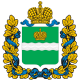 